Краткая инструкция ФК «Склад медикаментов»Настройки.Настройки → Настройка аптечного склада → Склады (места хранения)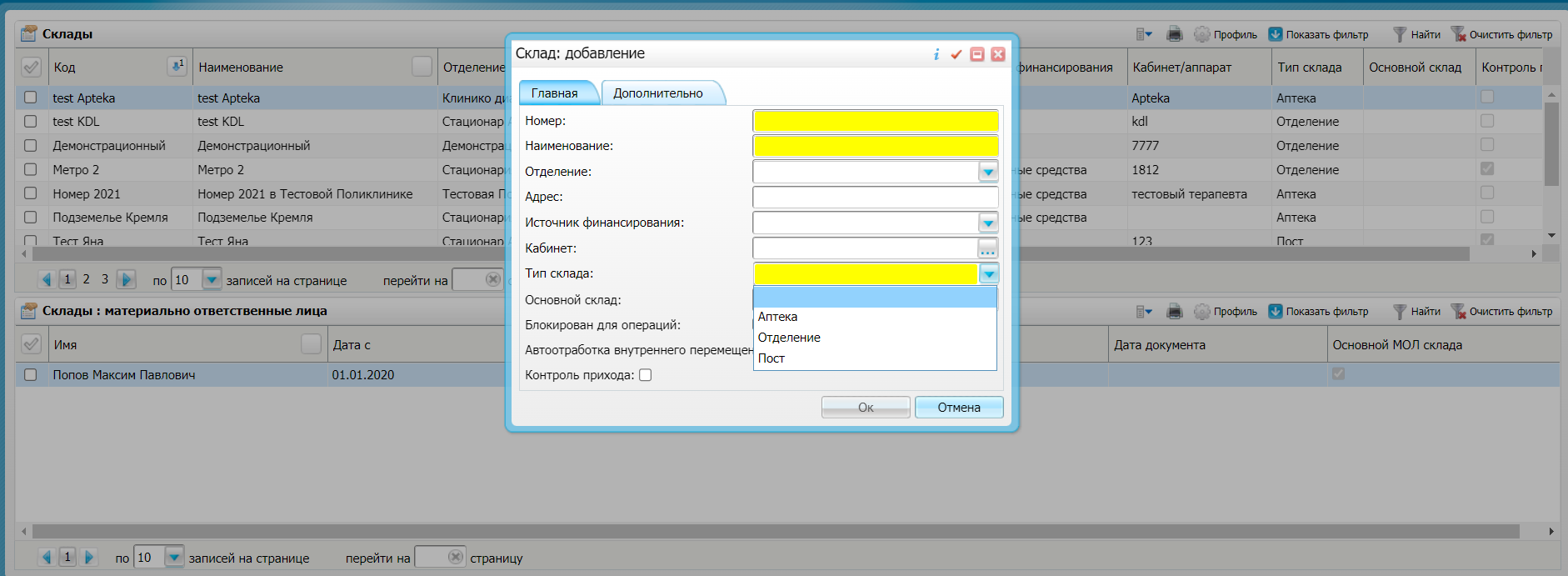 В окне «Склады» нажимаем ПКМ → «Добавить»Заполняем обязательные поля (подсвеченные желтым цветом):Номер (произвольный учет номеров ведется внутри МО);Наименование (Произвольное, необходимое для дальнейшей работы внутри складов);Тип склада (Аптека – основной склад, работающая с поставщиками, Отделение – склад отделения, который получает медикаменты из склада «Аптека» и распределяющий медикаменты дальше на «Посты»).Не обязательные поля: «Отделение», «Адрес», «Кабинет» и «Источник финансирования».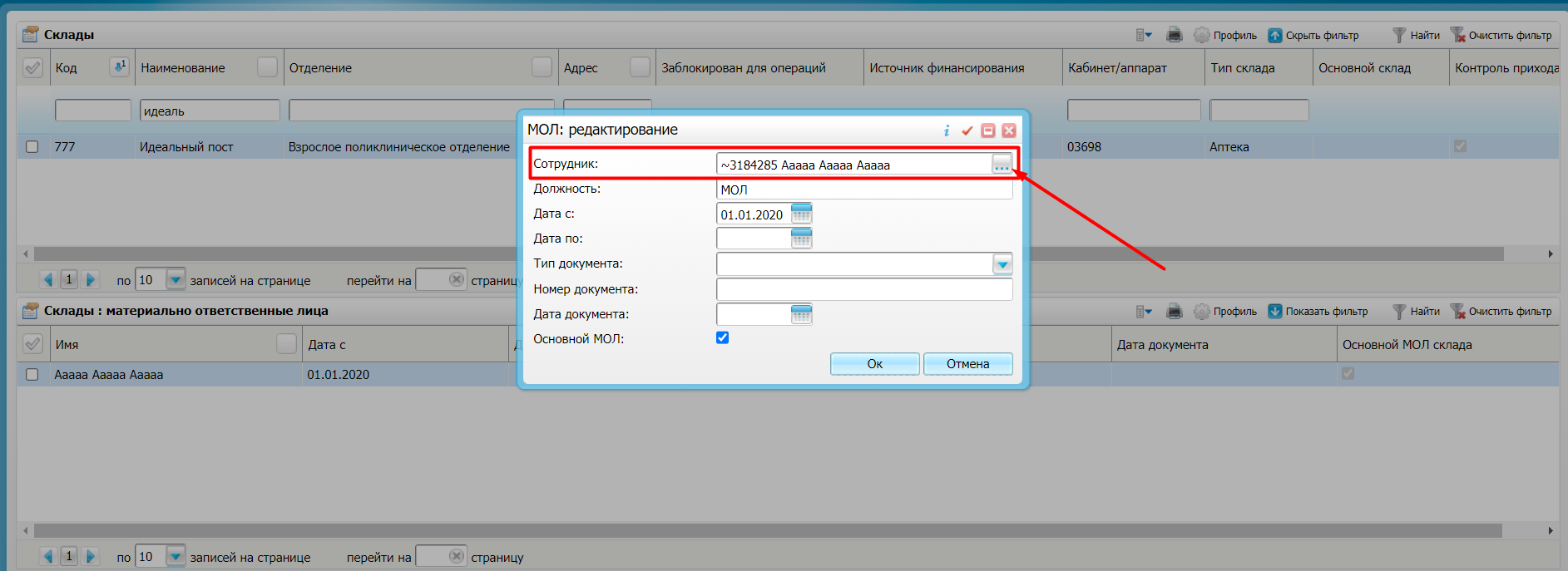 После добавления склада, в окне «Склады: материально ответственные лица», добавляем МОЛа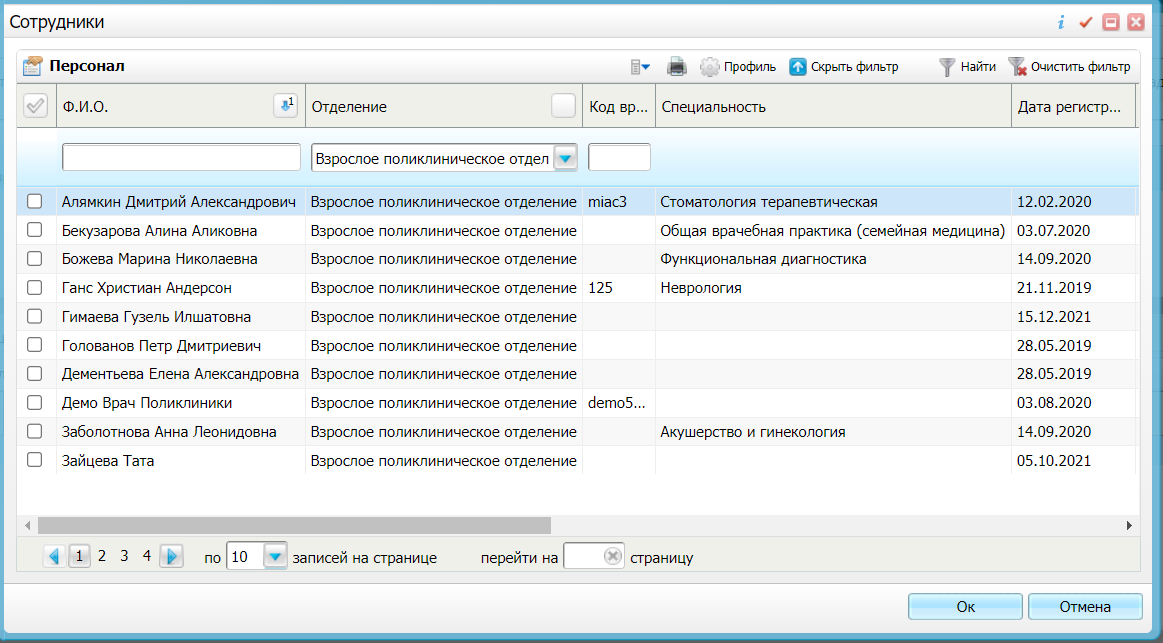 Сотрудник выбирается из справочника «Персонал», который настраивается по пути: Настройки → Настройка персонала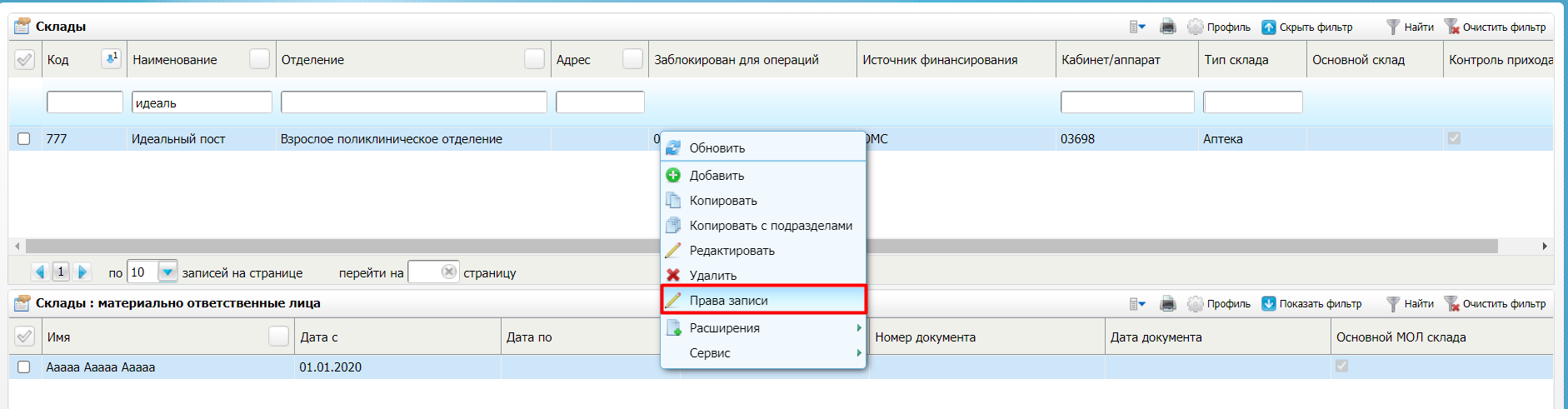 На склад, так же необходимо добавить «Права записи». Выбрать необходимое значение, провести поиск и проставить галочки.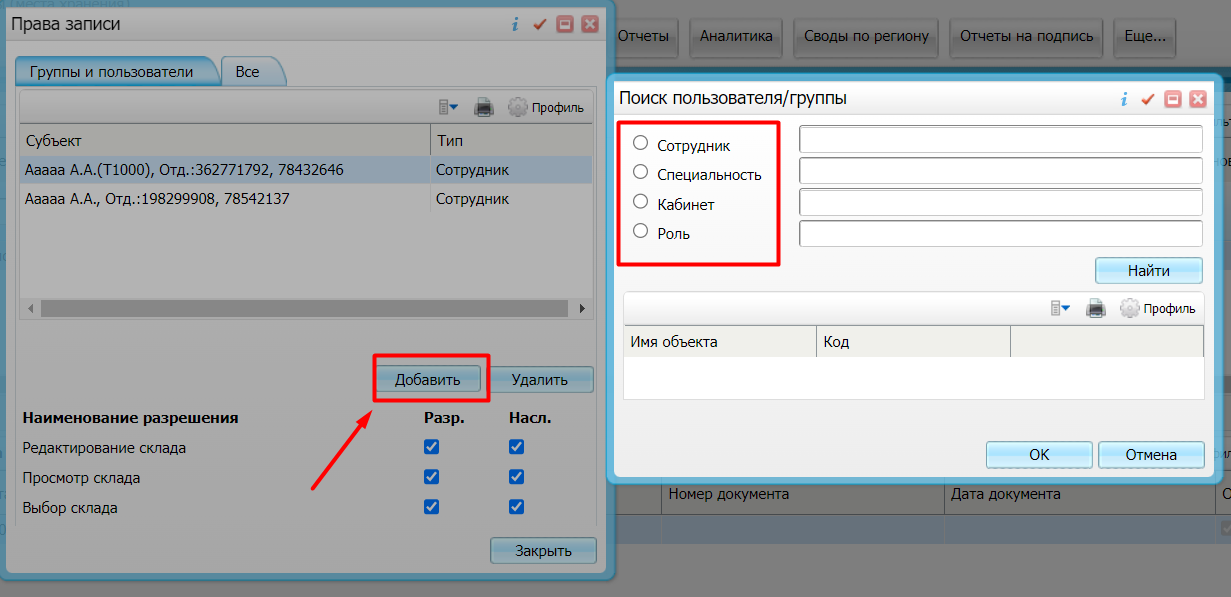 Настройки → Настройка аптечного склада → Виды складских операций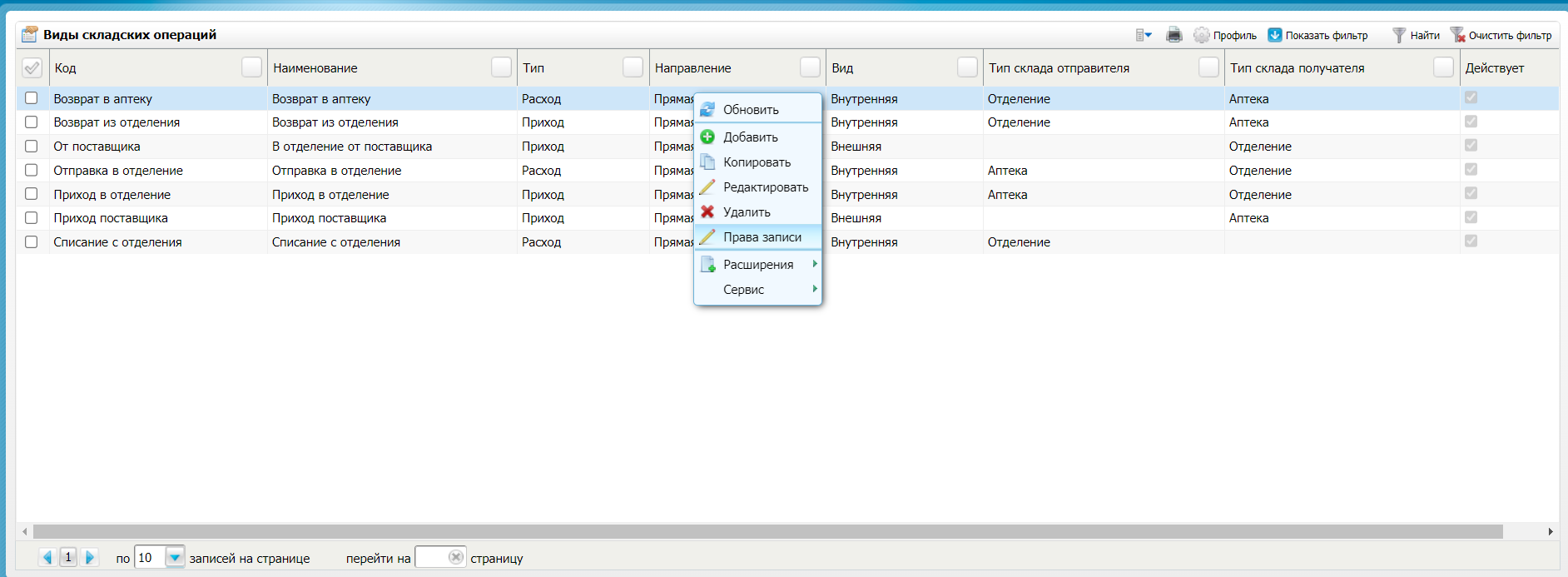 Основные складские операции уже добавлены. Вам необходимо раздать права на возможность с ними работать. Если же вам не хватает складской операции, есть возможность добавить новую.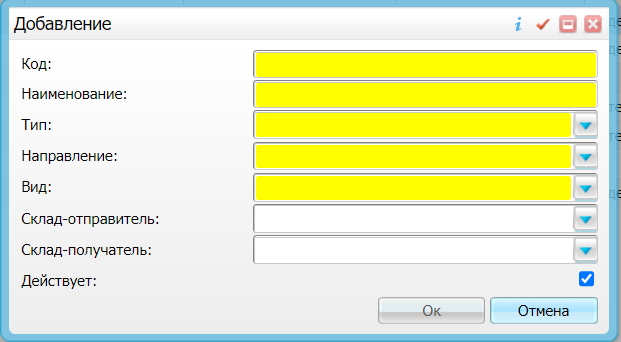 Заполняем обязательные поля:Код – произвольный;Наименование – произвольное (понятное к какому виду складской операции относится);Тип – Приход или Расход складской операции;Направление – Прямая (со знаком +), сторнирующая (со знаком -);Вид – Внешний (приход из вне), Внутренний (Переброска из склада на склад и тд.);Так же можно разграничить и выбрать тип складов, отправителя и получателя;После того как добавите новую складскую операцию, не забываем раздать права.Настройки → Настройка аптечного склада → Права на статусы заявок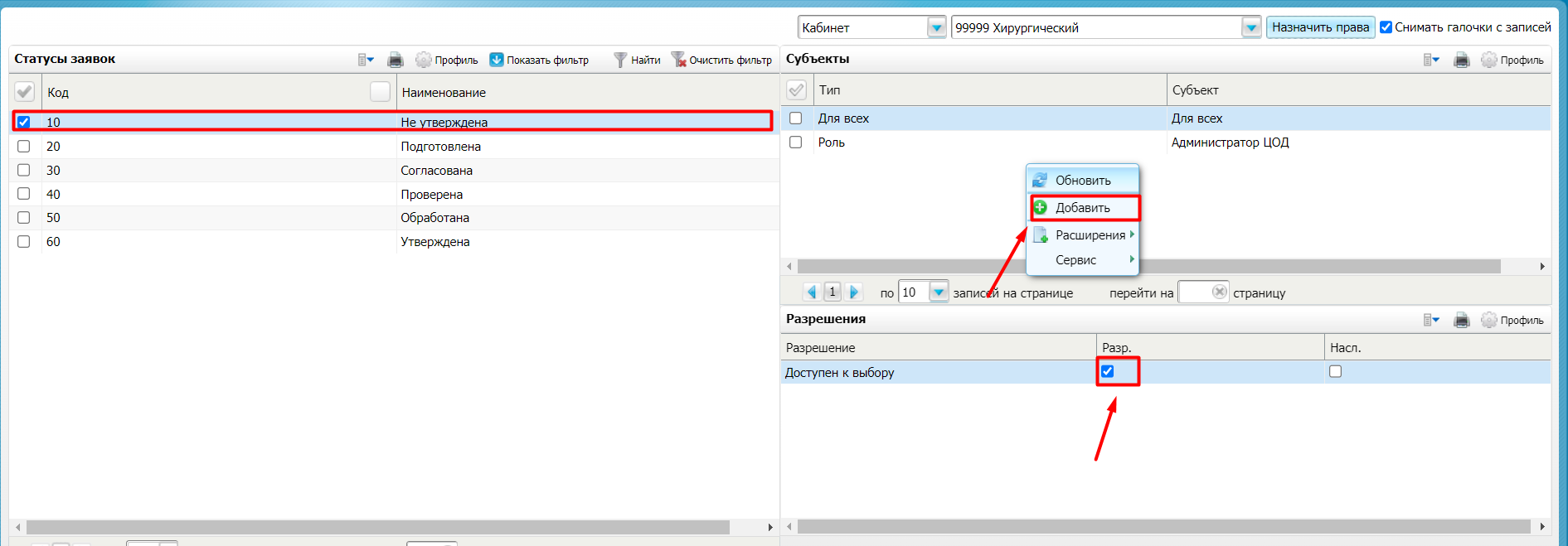 Необходимо выбрать нужный статус;Добавить роль, сотрудника или кабинет, которому будем выдавать разрешение;И проставить галочку доступен к выбору, на добавленный субъект;Администратор → Доступ к Договорам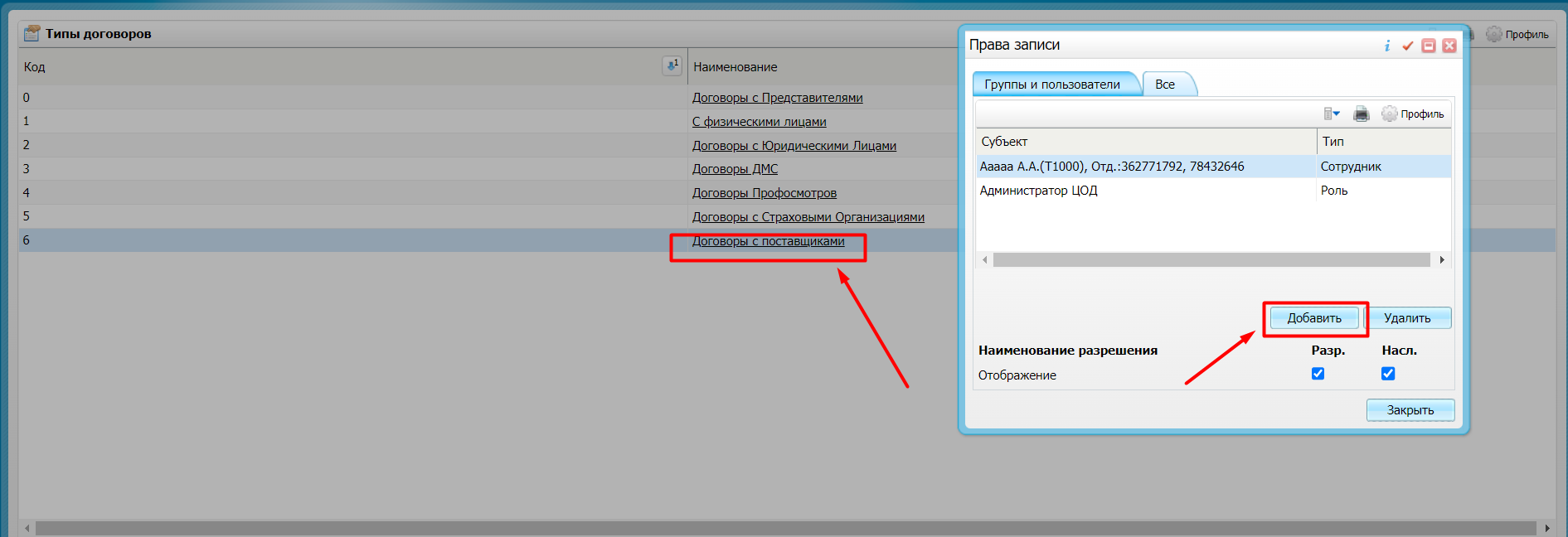 Необходимо выбрать нужный тип договора, нажать ЛКМ и добавить права записи.Работа с приход на склад/аптека.Склад/Аптека → Учет → Договоры с поставщикамиВ окне «Договоры с поставщиком» → ПКМ → Добавить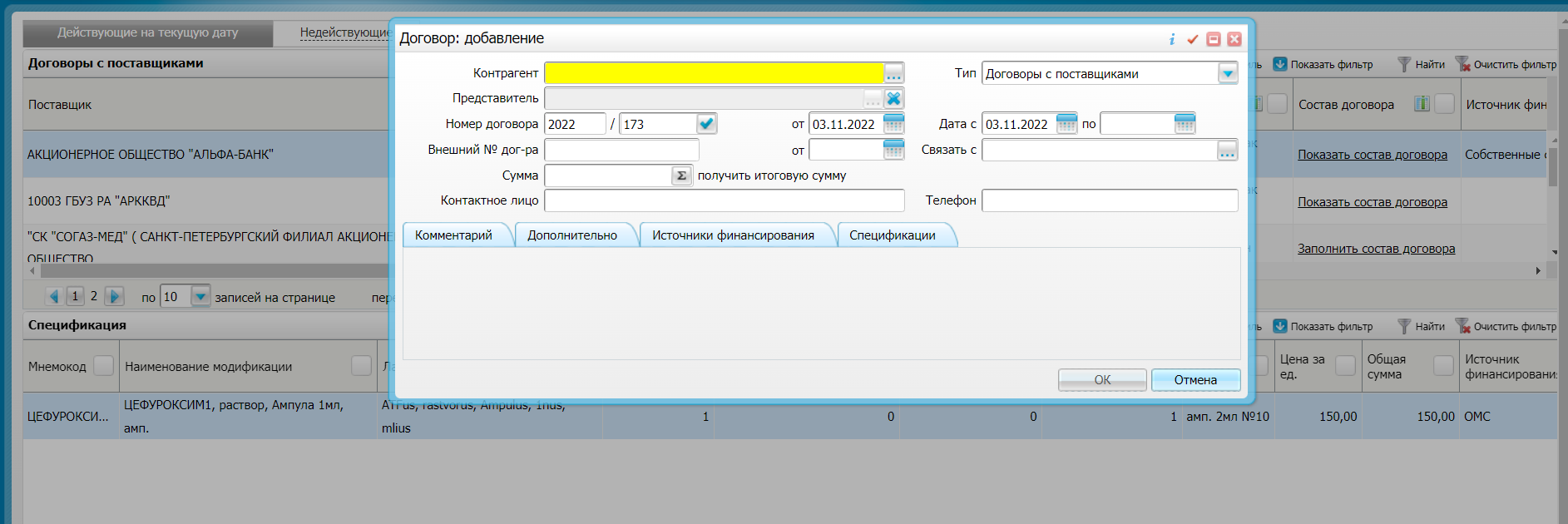 Выбираем из справочника «Контрагенты» поставщика.Тип договора – автоматически подтягивается «Договоры с поставщиками»Сумма – заполняется вручную.После заполнения данных полей, нажимаем на кнопку «ОК».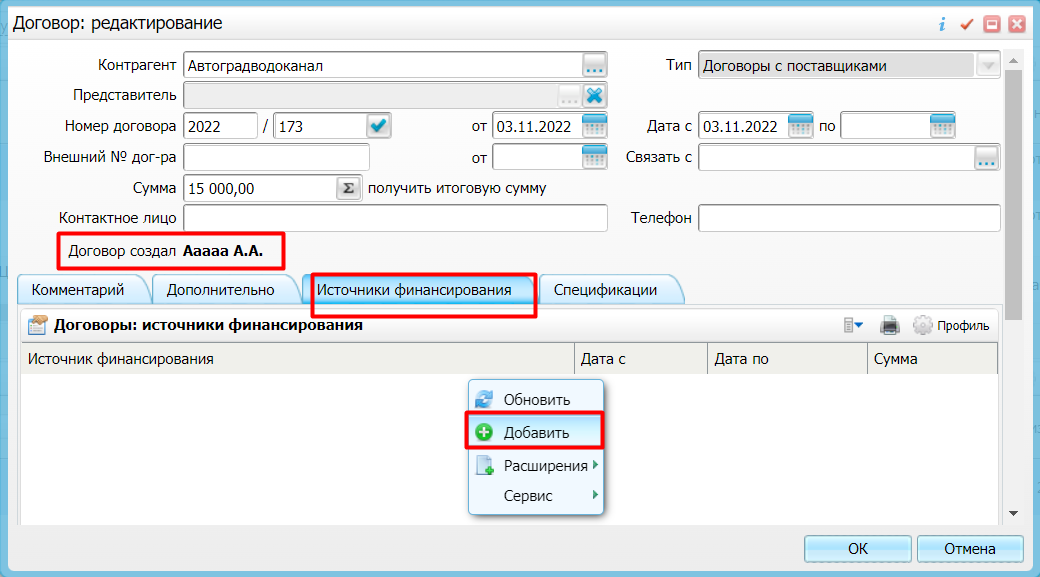 После создания договора, можно добавить ИФ и Спецификацию договора.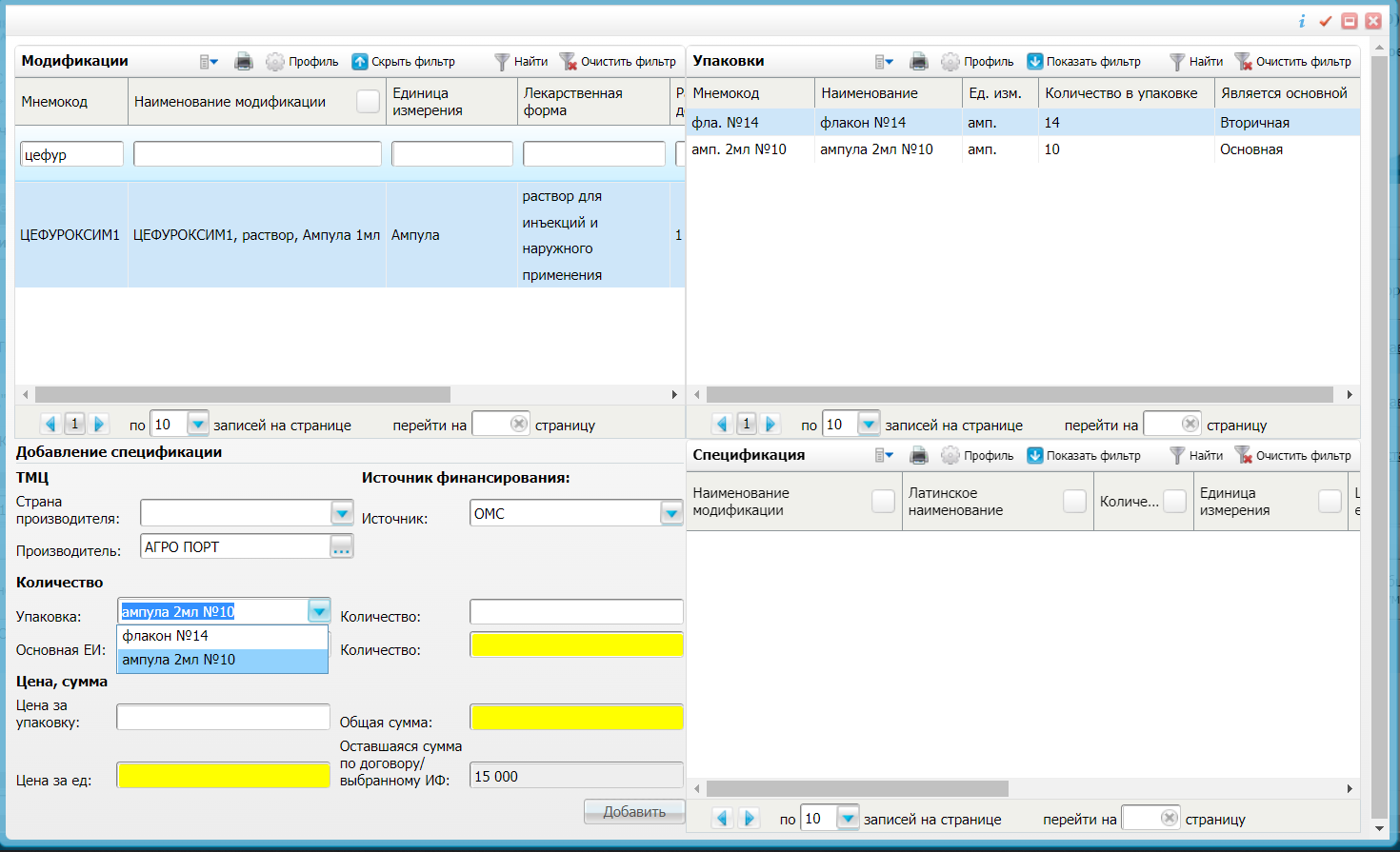 В окне «Модификации» - произвести поиск по нужному ЛС;В окне «Упаковки» - мы видим все доступные упаковки которые относятся к выбранному ЛС;В окне «Добавление спецификации» - мы выбираем нужную упаковку, заполняем количество ЛС и цену ЛС, после заполнения полей, кнопка «Добавить», становится активной.В окне «Спецификация» - мы видим все препараты добавленные в спецификацию договора.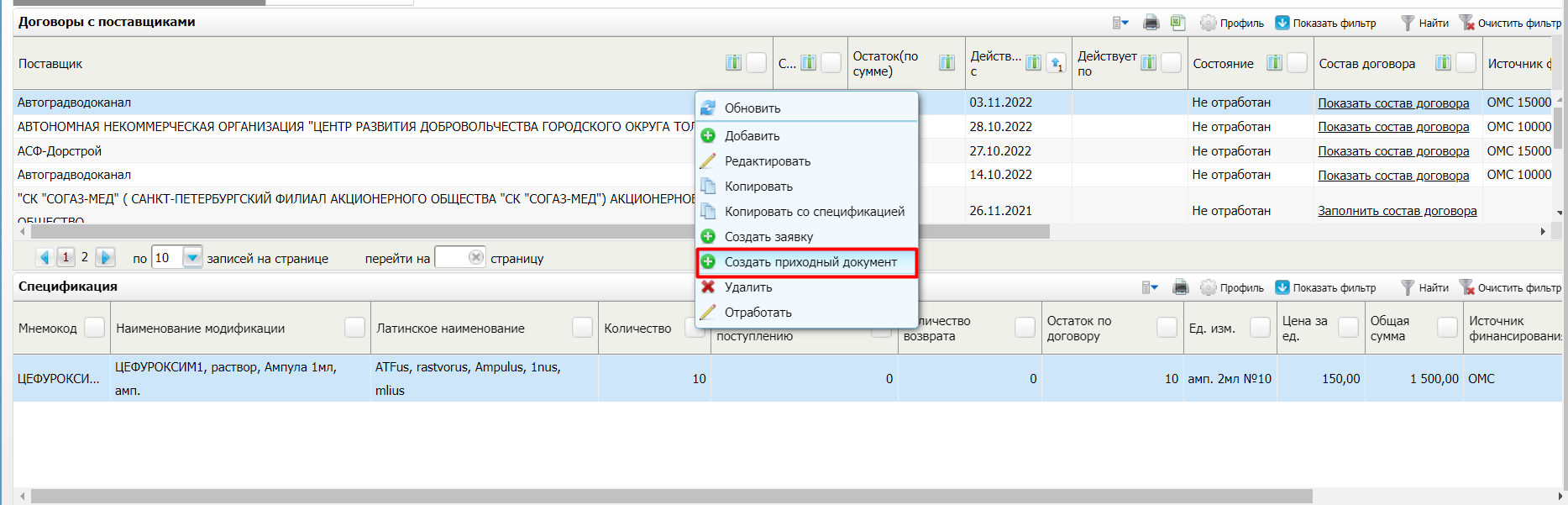 Для создания приходного документа, необходимо на ранее созданном договоре, нажать ПМК – Создать приходный документ.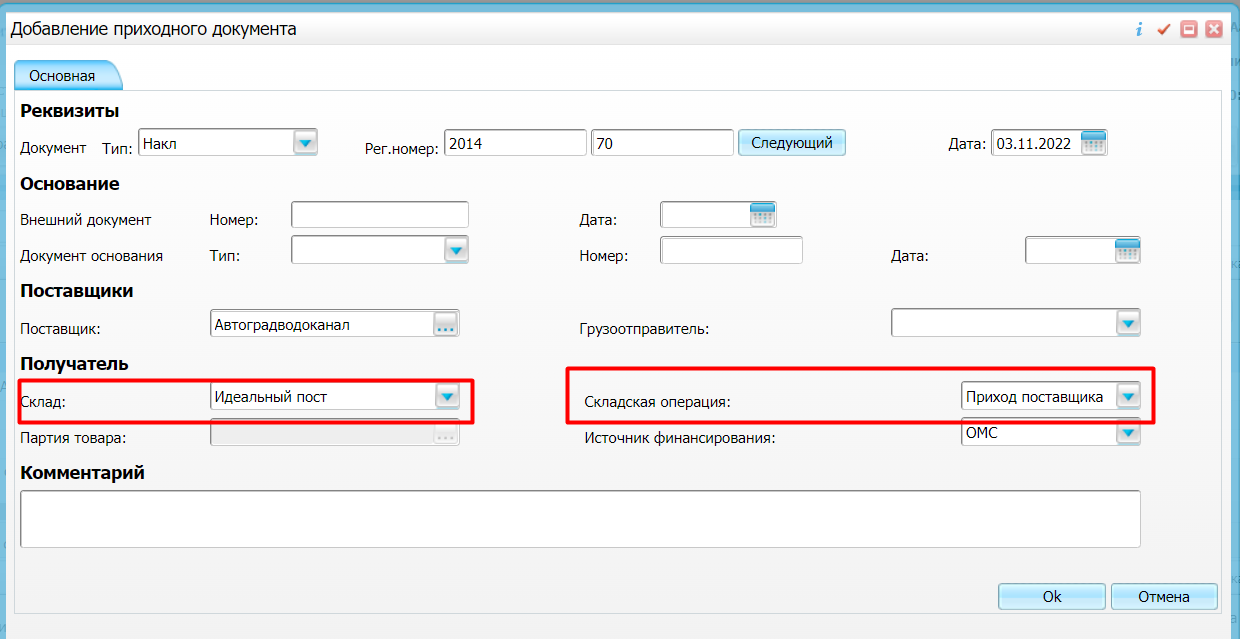 Выбираем склад получатель и складскую операцию, нажимаем на «ОК».Склад/Аптека → Документы → Приходные документыВ окно «Документы» - добавился приходный документ, остается добавить спецификацию, в окне «Спецификация» - ПКМ – «Добавить/Связать спецификацию договора»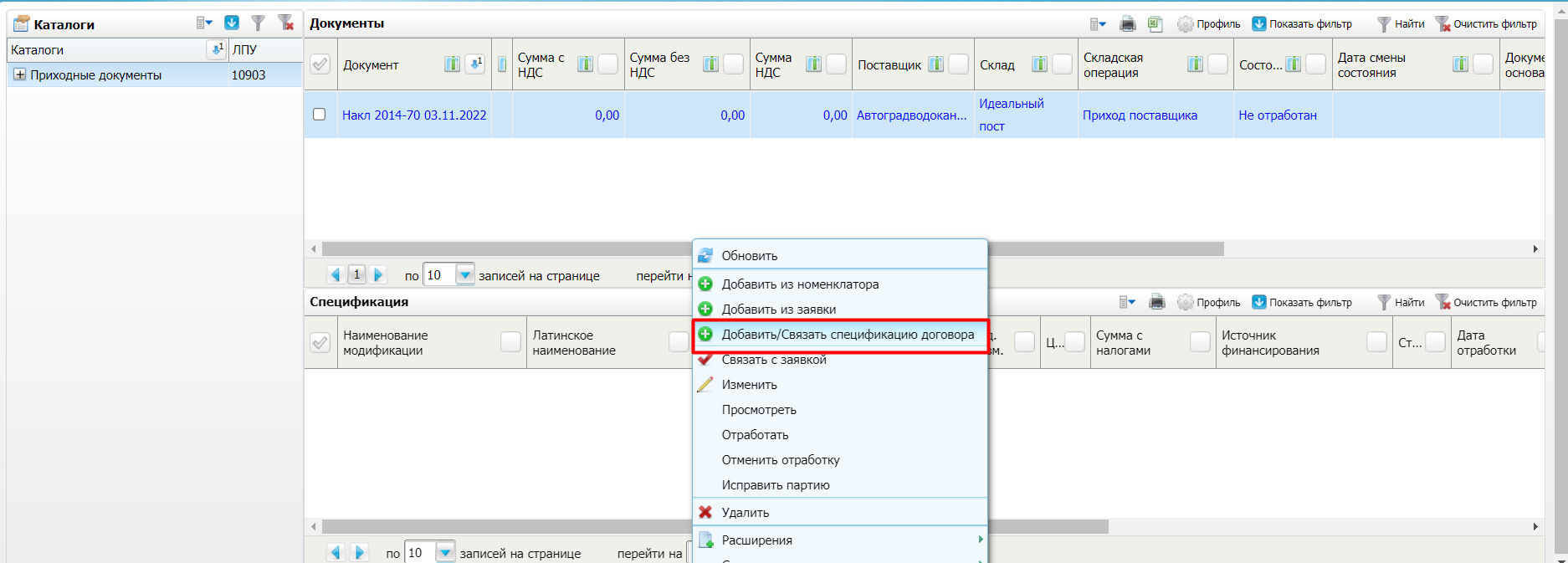 В данном окне «Добавление спецификации прихода от поставщика» - мы видим всю информацию, которую заполняли в «Договорах с поставщиком».Выбираем нужную, нажимаем ПКМ – «добавить».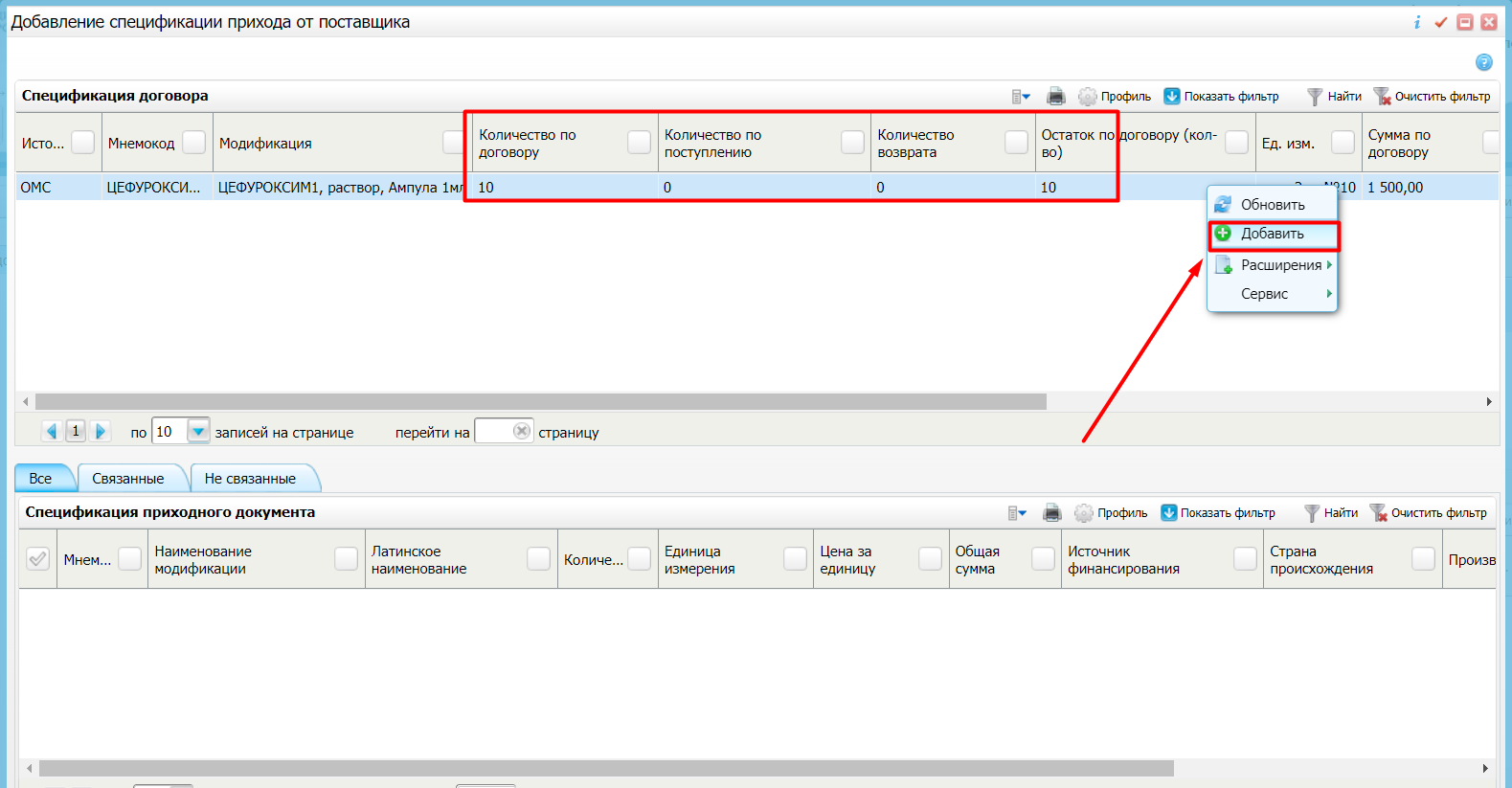 Заполняем обязательные поля: срок годности и количество прихода – нажимаем на «Ок».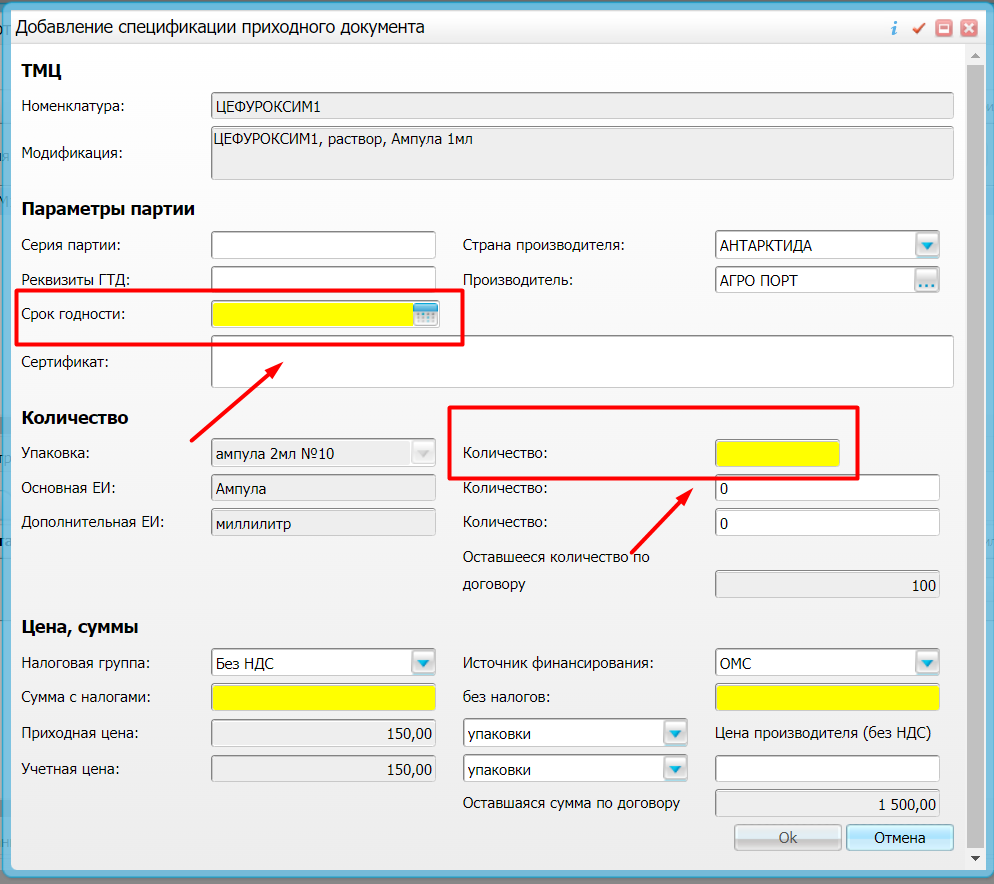 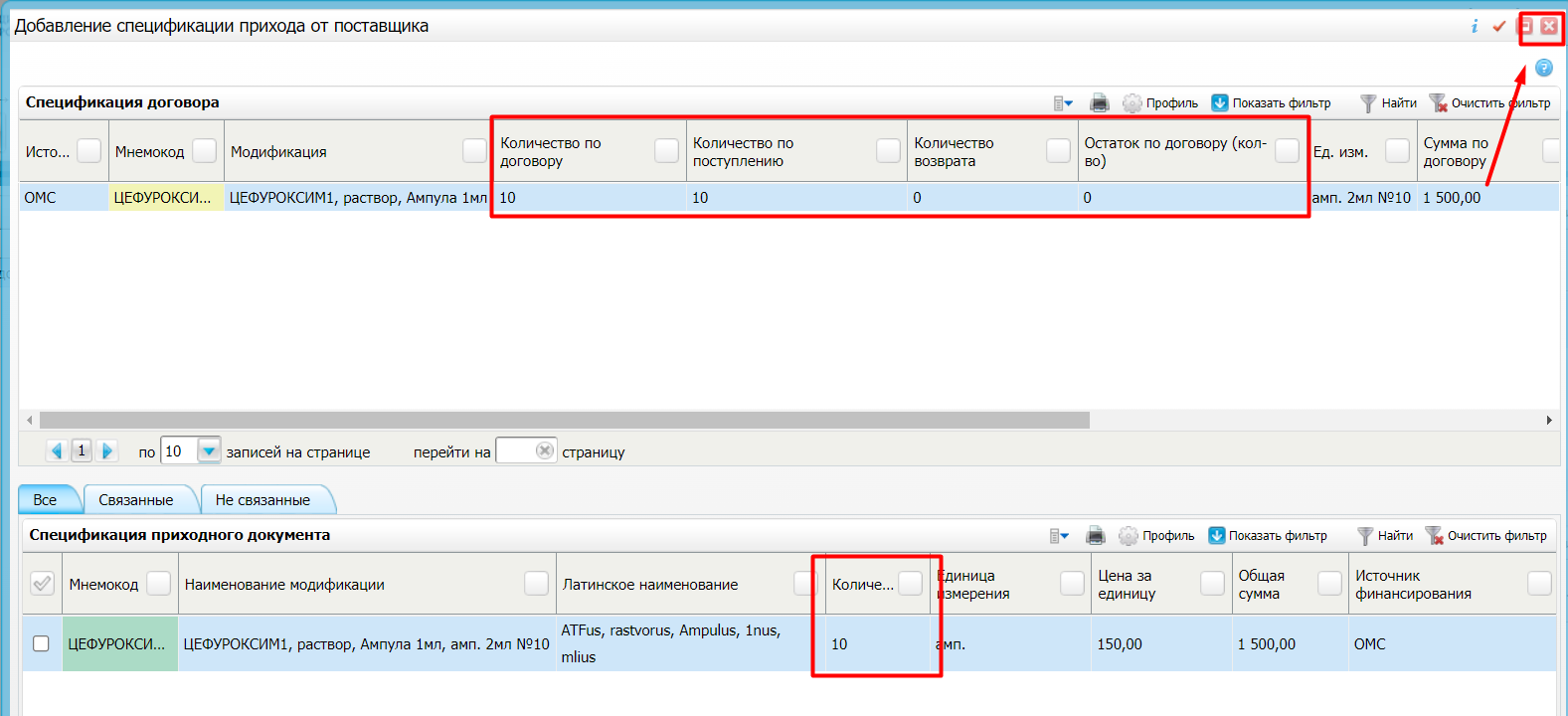 В окне «Спецификация приходного документа» появилась добавляемая информация, в окне «Спецификация договора», изменилось количество препаратов, по поступлению, остаток и тд.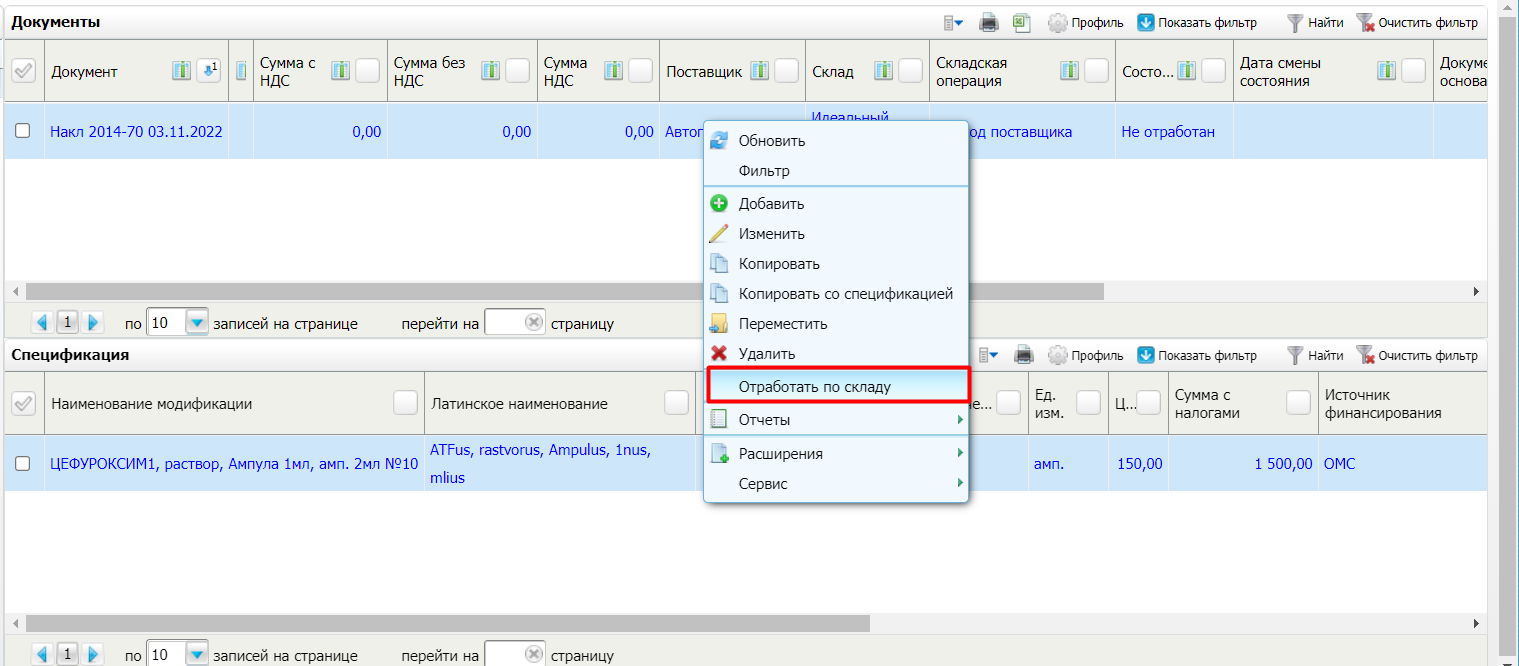 Для завершения прихода, необходимо в окне «Документы» - ПКМ – «отработать по складу».Работа с приходными документами.Приходные документы можно добавлять и без Договора с поставщиками.Путь: Склад/Аптека → Документы → Приходные документы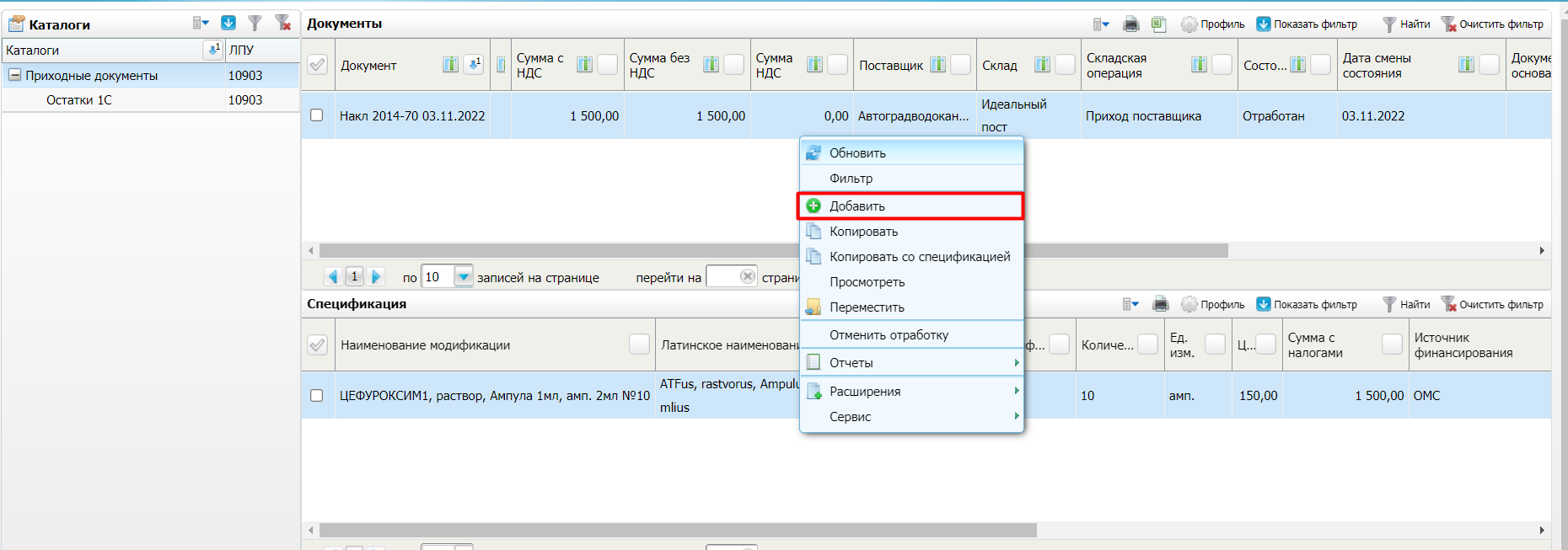 Необходимо заполнить обязательные поля:Поставщик – выбирается из справочника;Склад получатель – выбирается из выпадающего списка;Складская операция – выбирается из выпадающего списка;Источник финансирования – выбирается из выпадающего списка;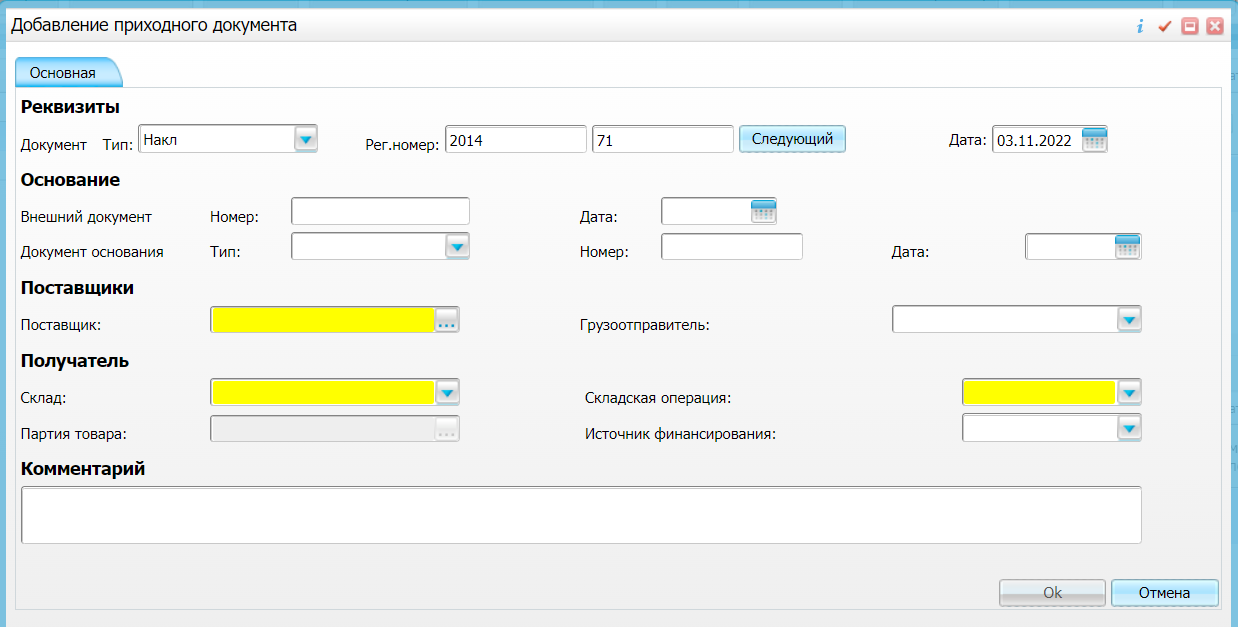 После заполнения полей, кнопка «ОК» становится активной.В окне «Спецификация» - ПКМ – «Добавить из номенклатора»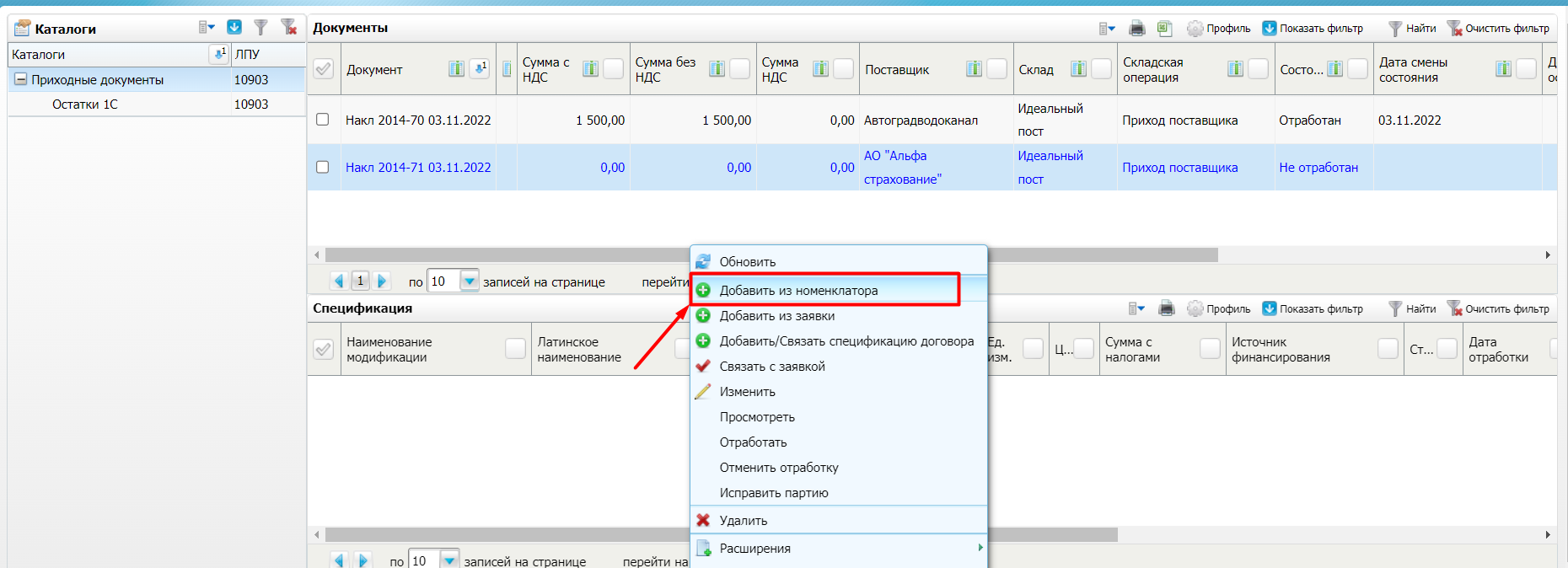 Производим поиск необходимой модификации, что бы выбрать нужное необходимо ЛКМ произвести двойной щелчок.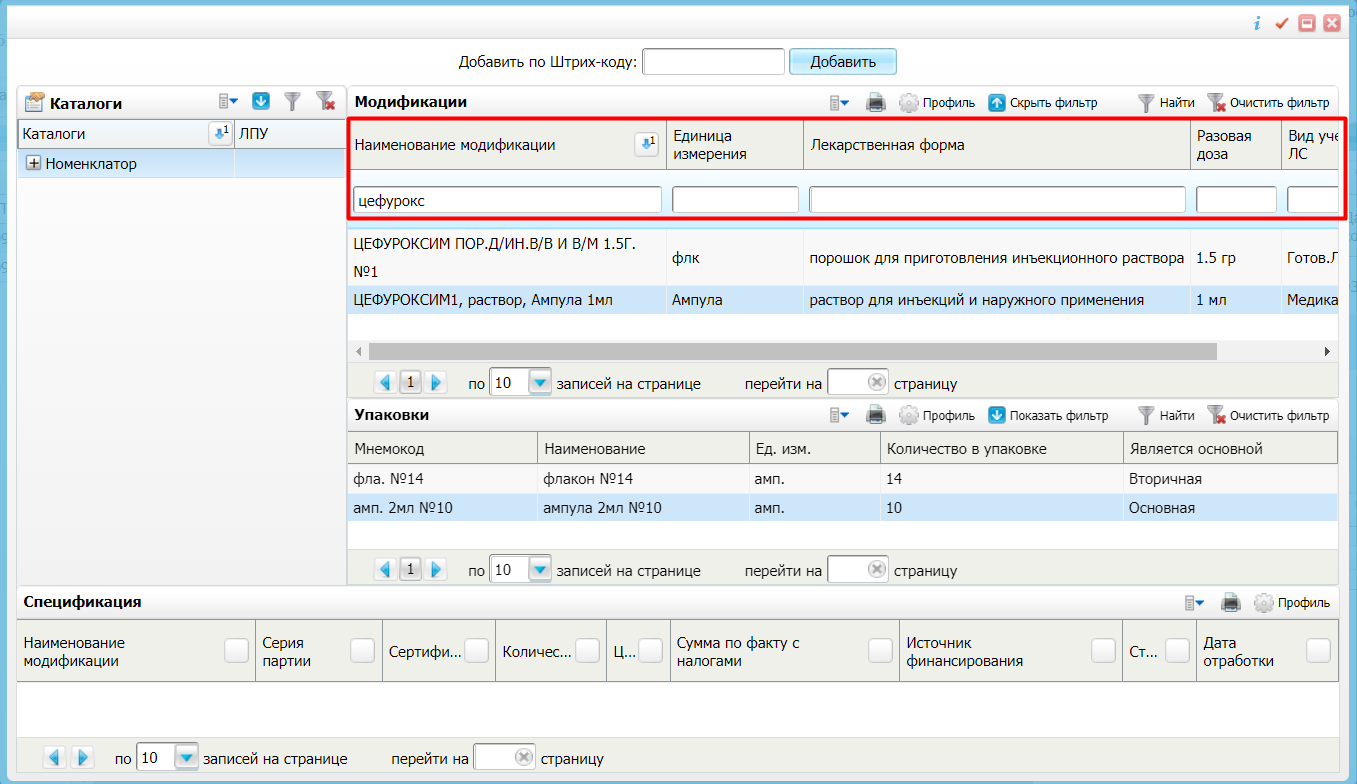 Заполняем обязательные поля: срок годности, количество и сумму. Нажимаем «ОК».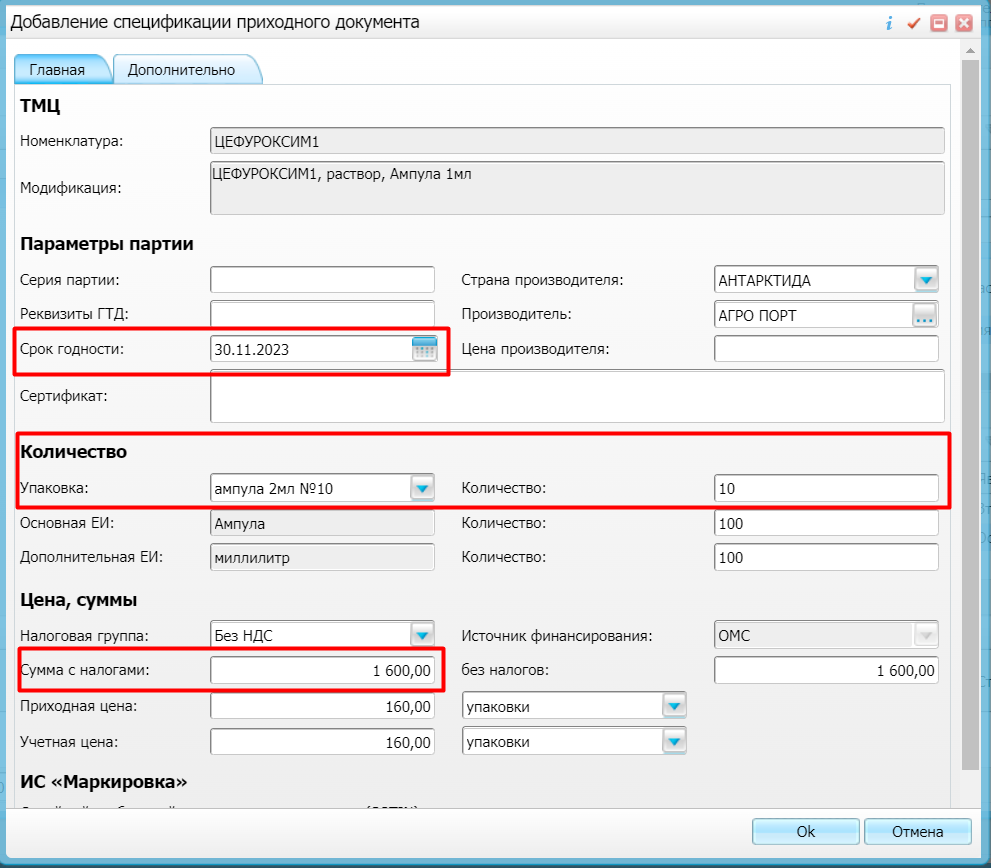 В окне «Спецификация» отобразился выбранный препарат.Если есть необходимость, добавить еще препараты, можно произвести поиск и добавить.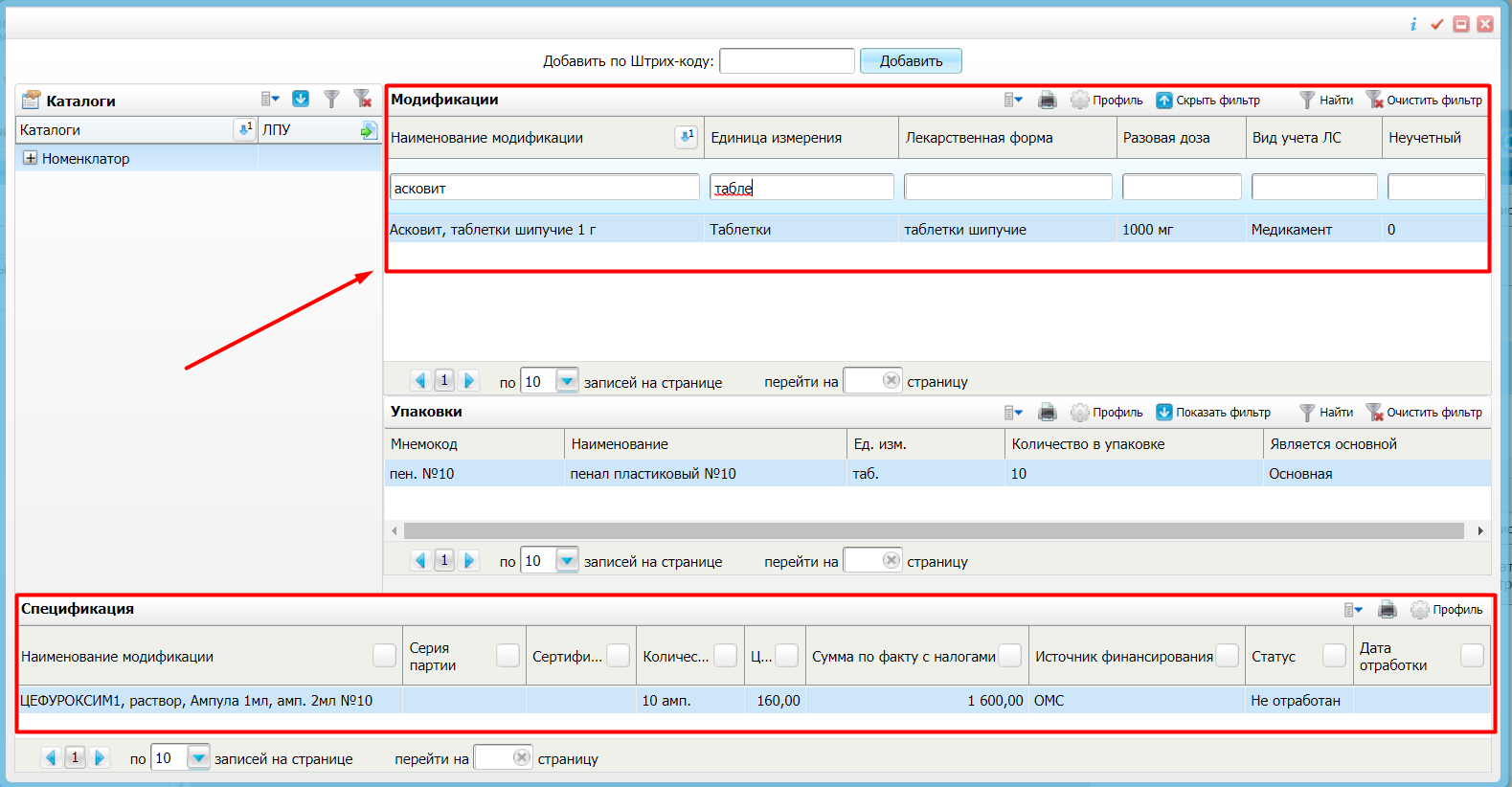 Закрываем окно. ПКМ – отработать по складу.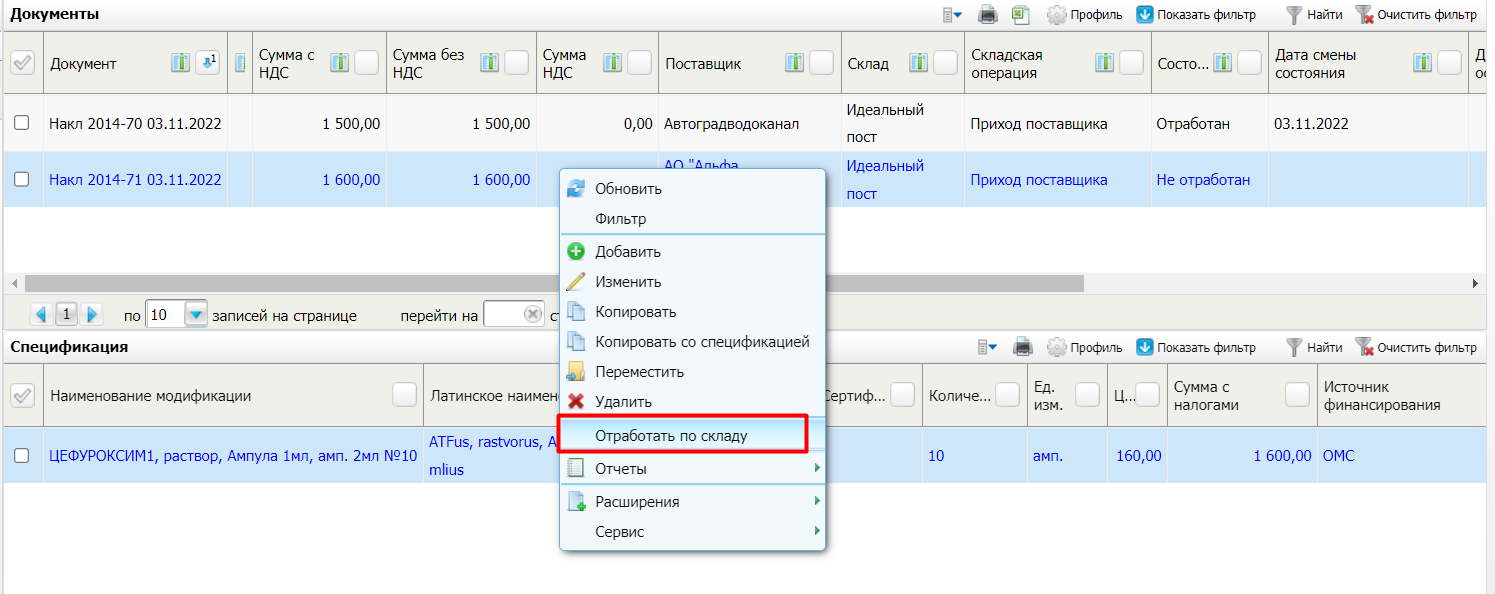 Работа с заявками.Склад/Аптека → Документы → Заявки → ПКМ → «Добавить»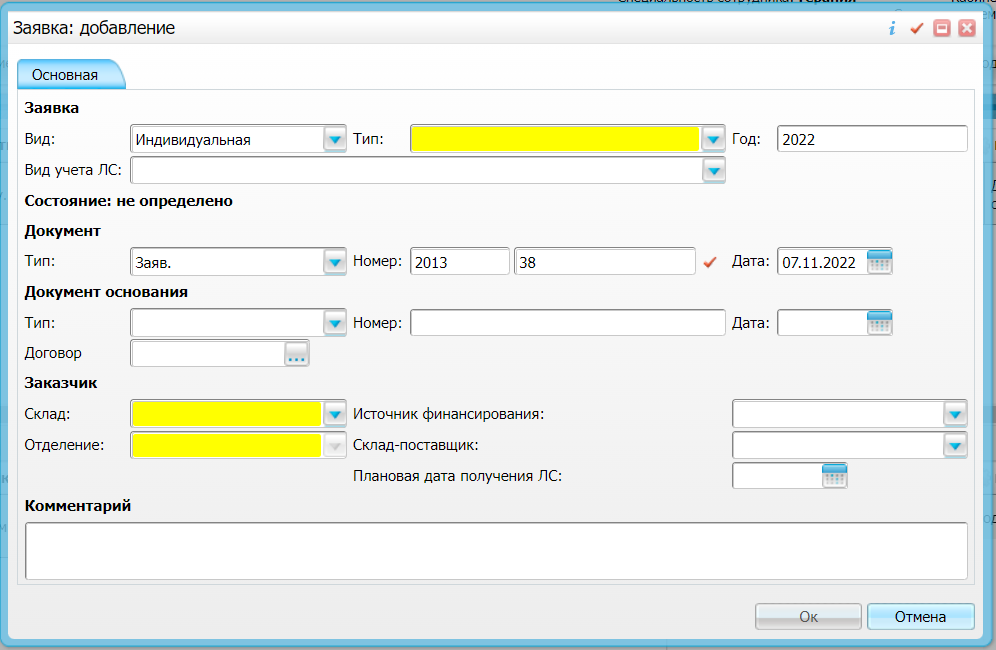 Заполняем все обязательные поля: Тип заявки, склад заказчик, а так же не обязательные поля: склад поставщик, источник финансирования и плановая дата получения ЛС.В окне «Спецификация» есть возможность выбора добавления.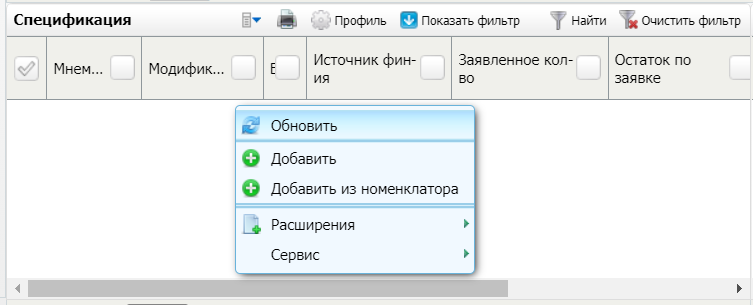 Если выбрать ПКМ – «Добавить», открывается окно «Анализ потребности медикаментов».В данном окне, мы видим как остатки на складе поставщика, так и остатки на складе получателя.ПКМ по нужному препарата – «Выбрать». Заполняет количество запрашиваемых ЛП – «ОК».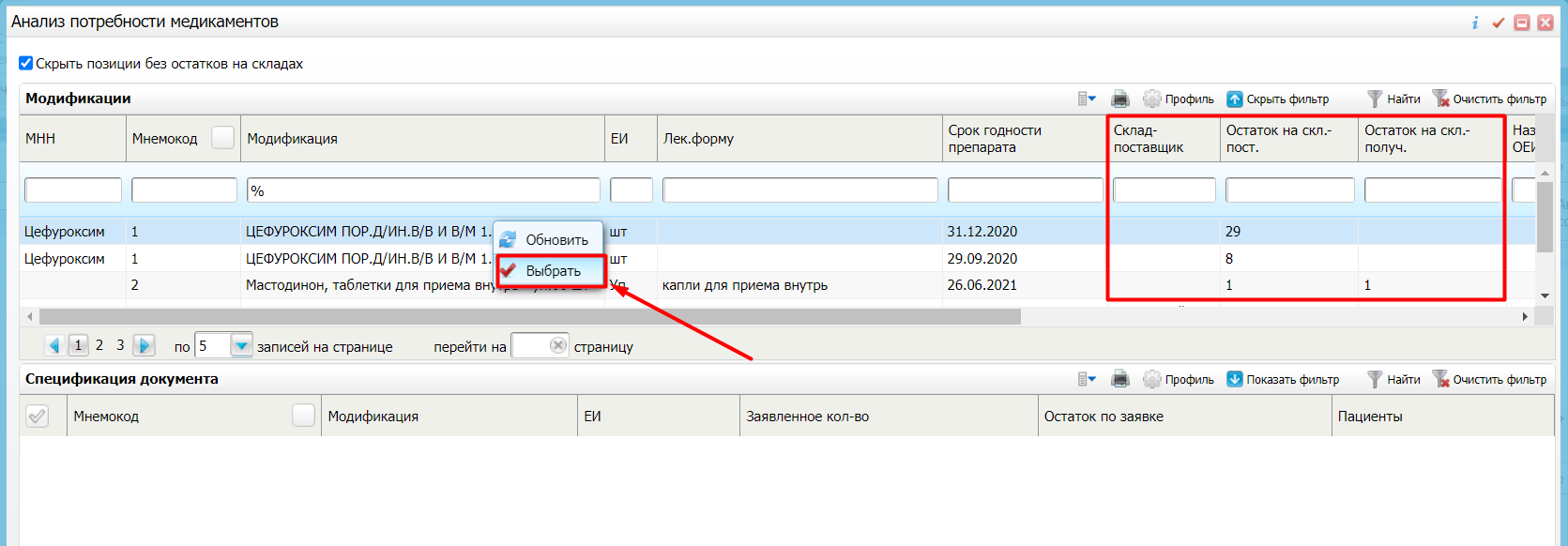 Если выбрать ПКМ – «Добавить из номенклатора» - открывается окно, которое подтягивает информацию из Номенклатора, мы можем произвести поиск по фильтру, независимо есть ли такой препарат в остатках склада. ПКМ – «Добавить в документ» и так же заполняем кол-во ЛП.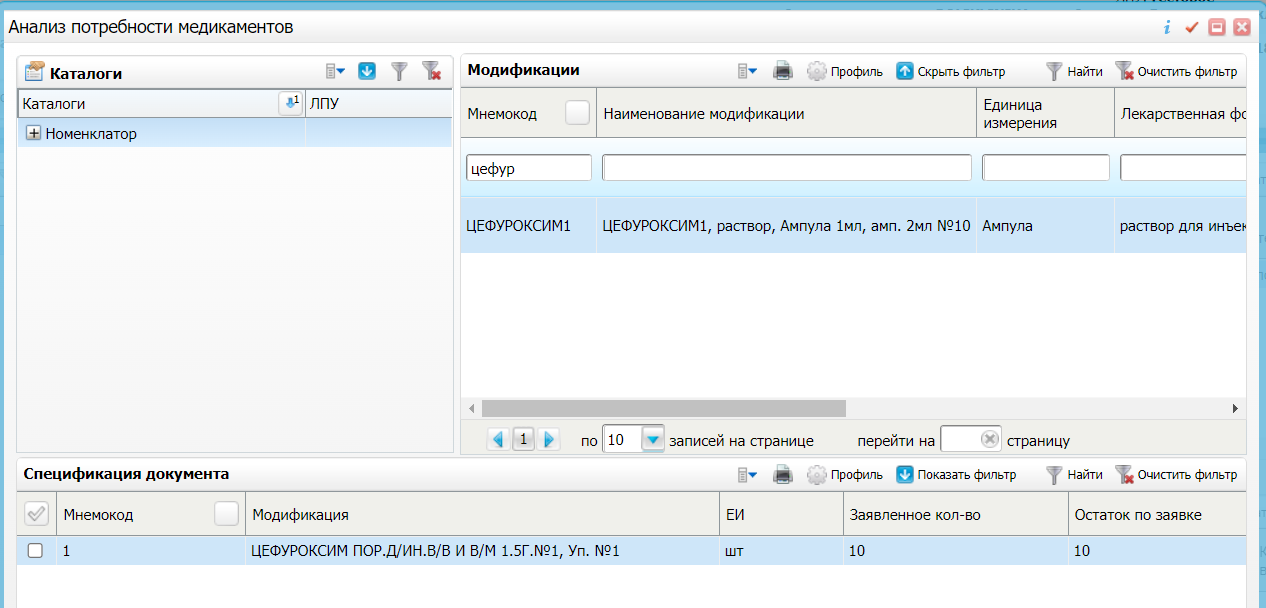 После заполнения окна «Спецификация» заявок, мы должны в окне «Документы» - ПКМ – Утвердить. Как только статус документа поменялся на «Утверждена», можно создать расходную накладную. 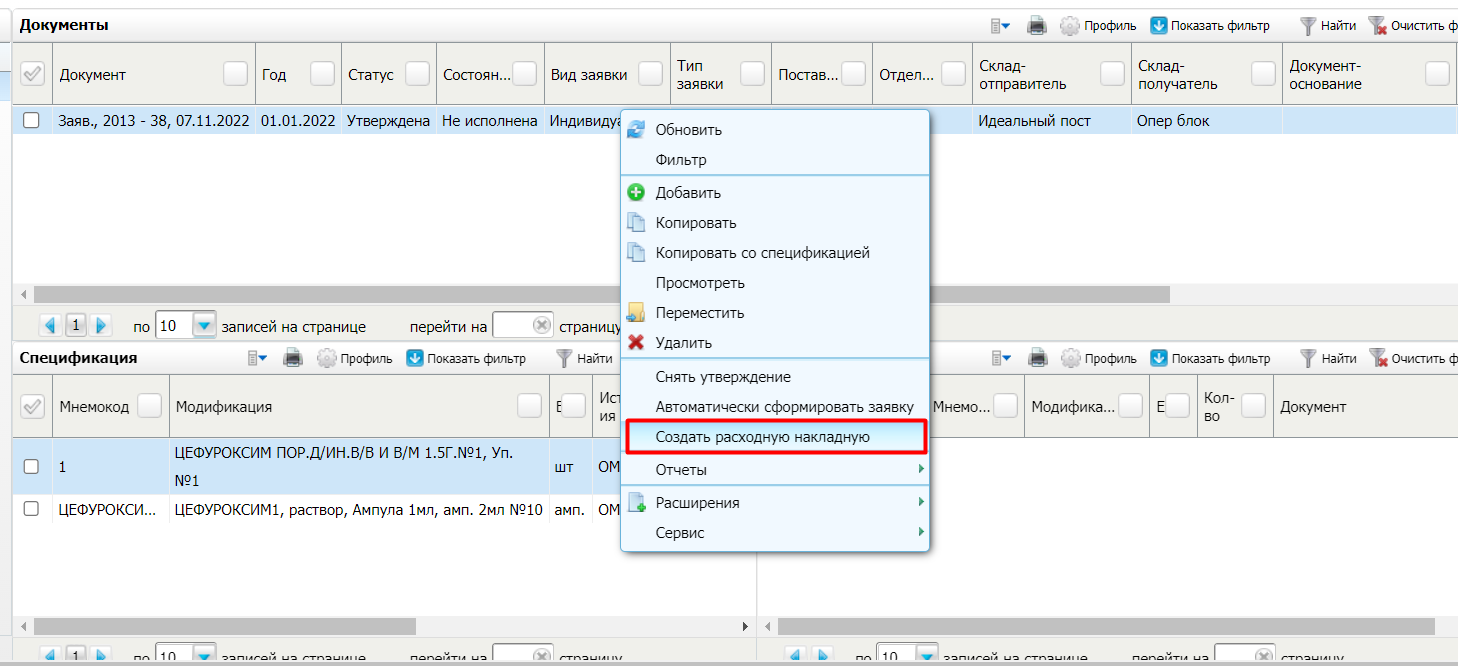 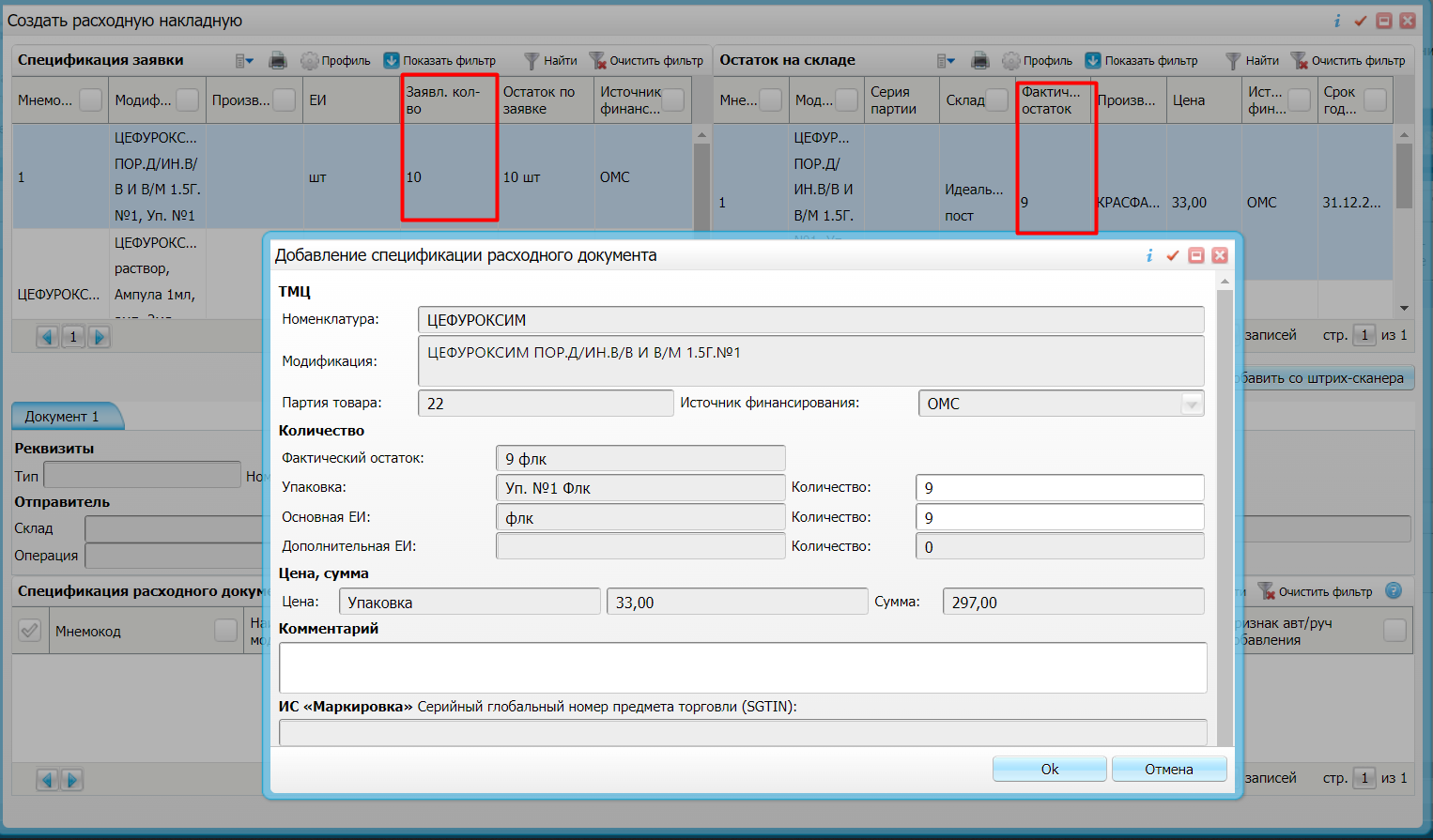 Данное окно разделено на 3 секции. Выбираем ЛП из заявки, видим складские остатки такого же ЛП, двойным щелчком ЛКМ по нужной позиции и заполняем необходимое кол-во – «ОК».Закрываем данное окно и возвращаемся в рабочее окно заявок. Обновилась информация окна «Исполнение», 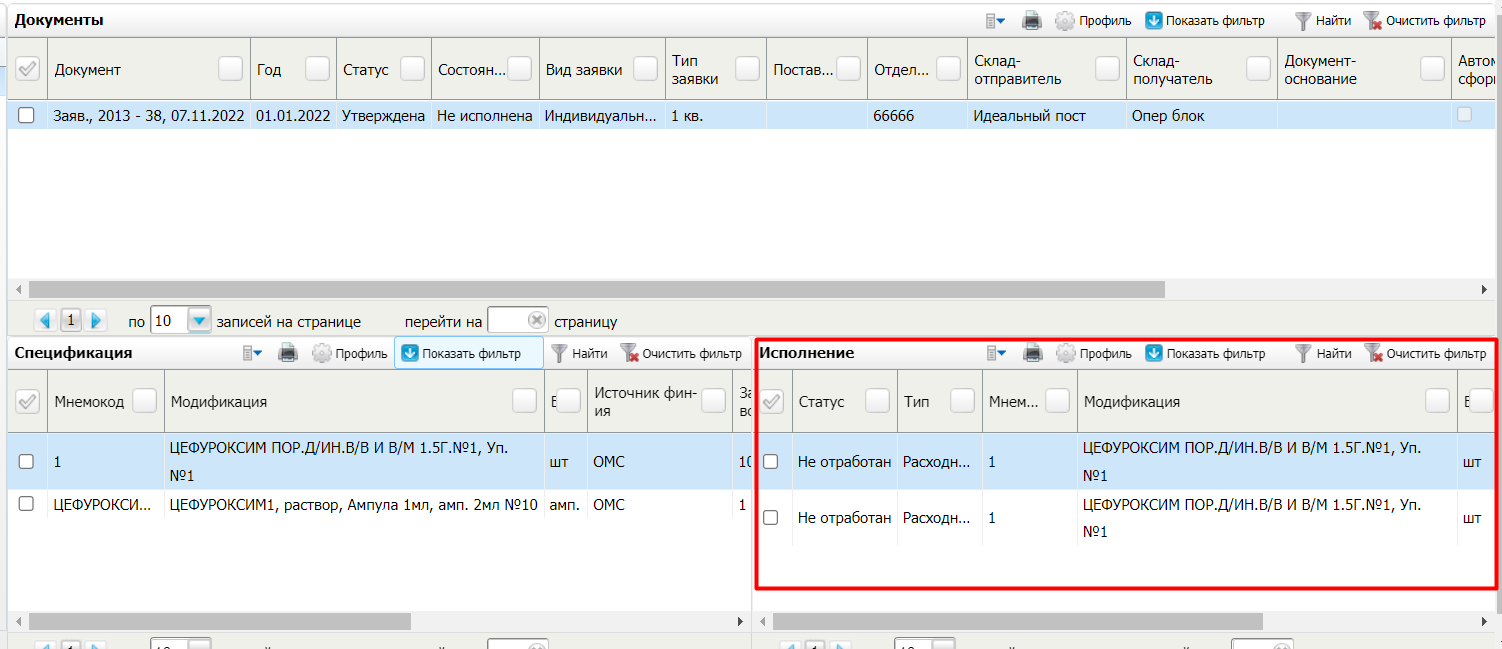 Расходные документыПуть: Склад/Аптека → Документы → Расходные документыВ данном окне, мы видим расходный документ, который был создан из окна заявок.Сам документ и спецификация заполнены, остается ПКМ – отработать по складу.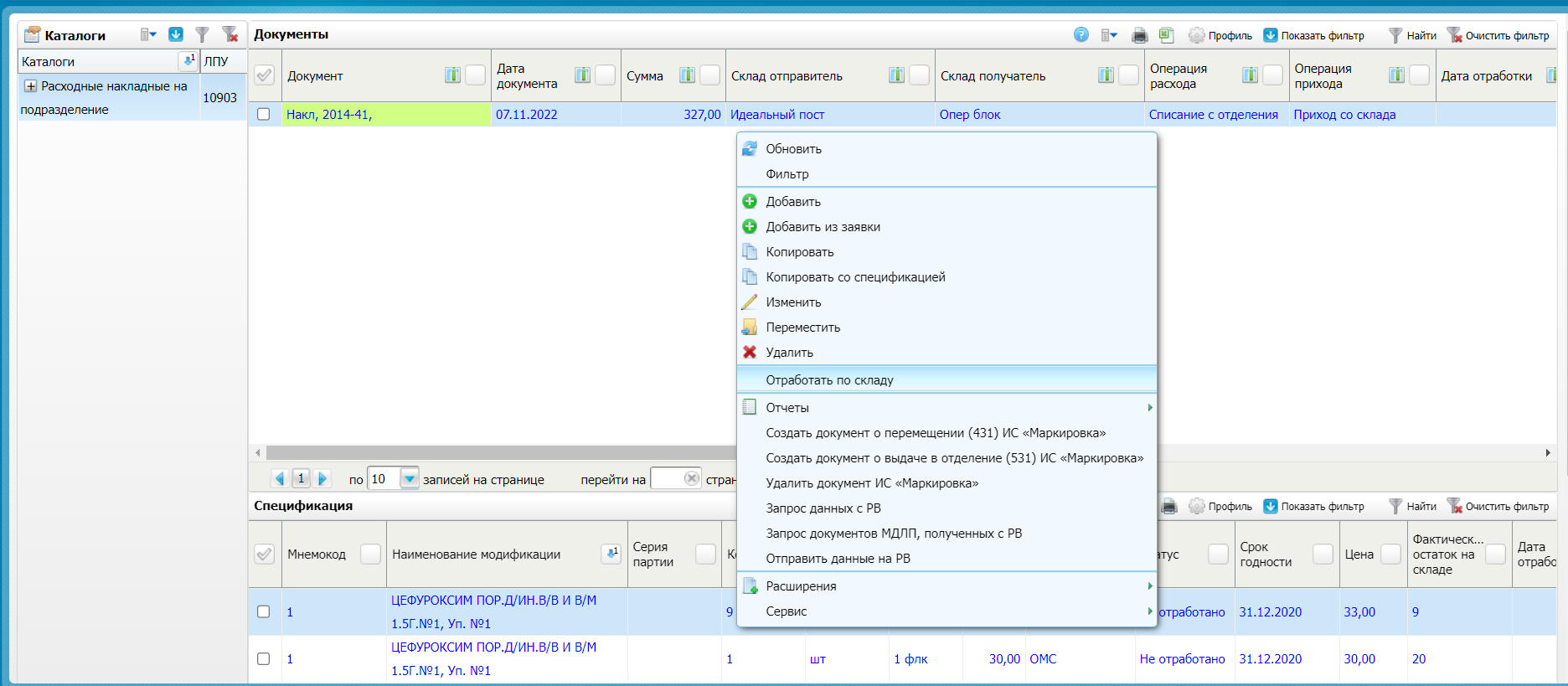 Так же есть возможность создать расходный документ и заполнить его спецификацию, без привязки к заявкам. Для этого в окне «Документы» - ПКМ – Добавить.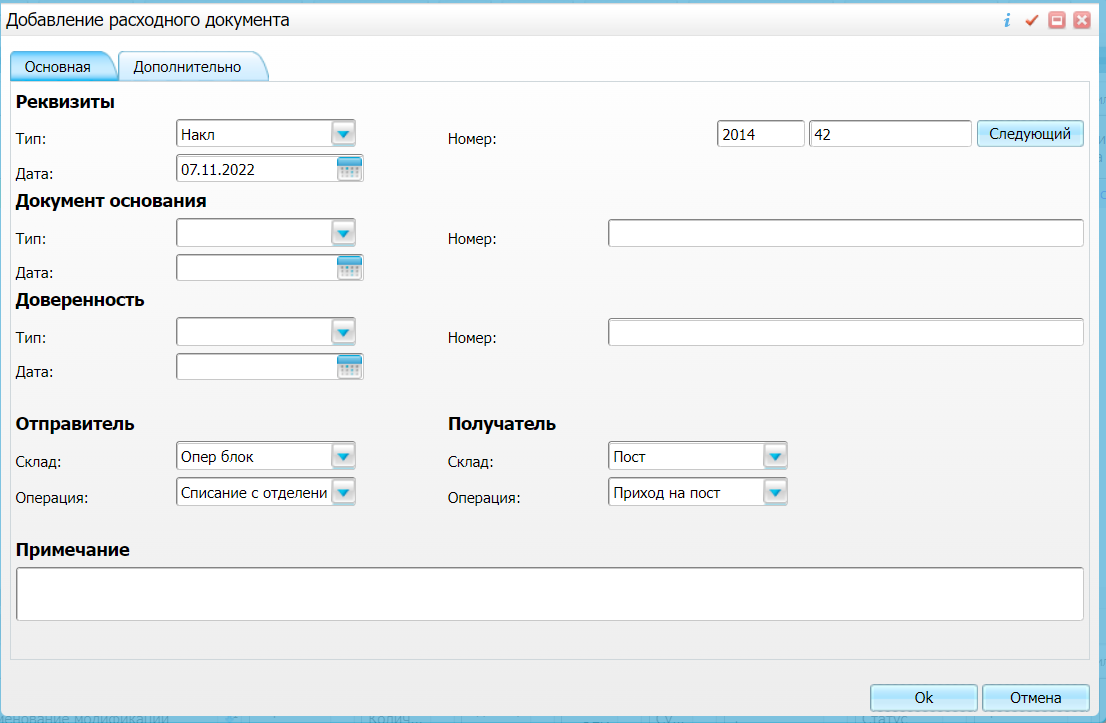 Заполняем обязательные поля и нажимаем на «ОК».В окне «Спецификация» - ПКМ – «Добавить». Открывается окно «Товарные запасы склада». 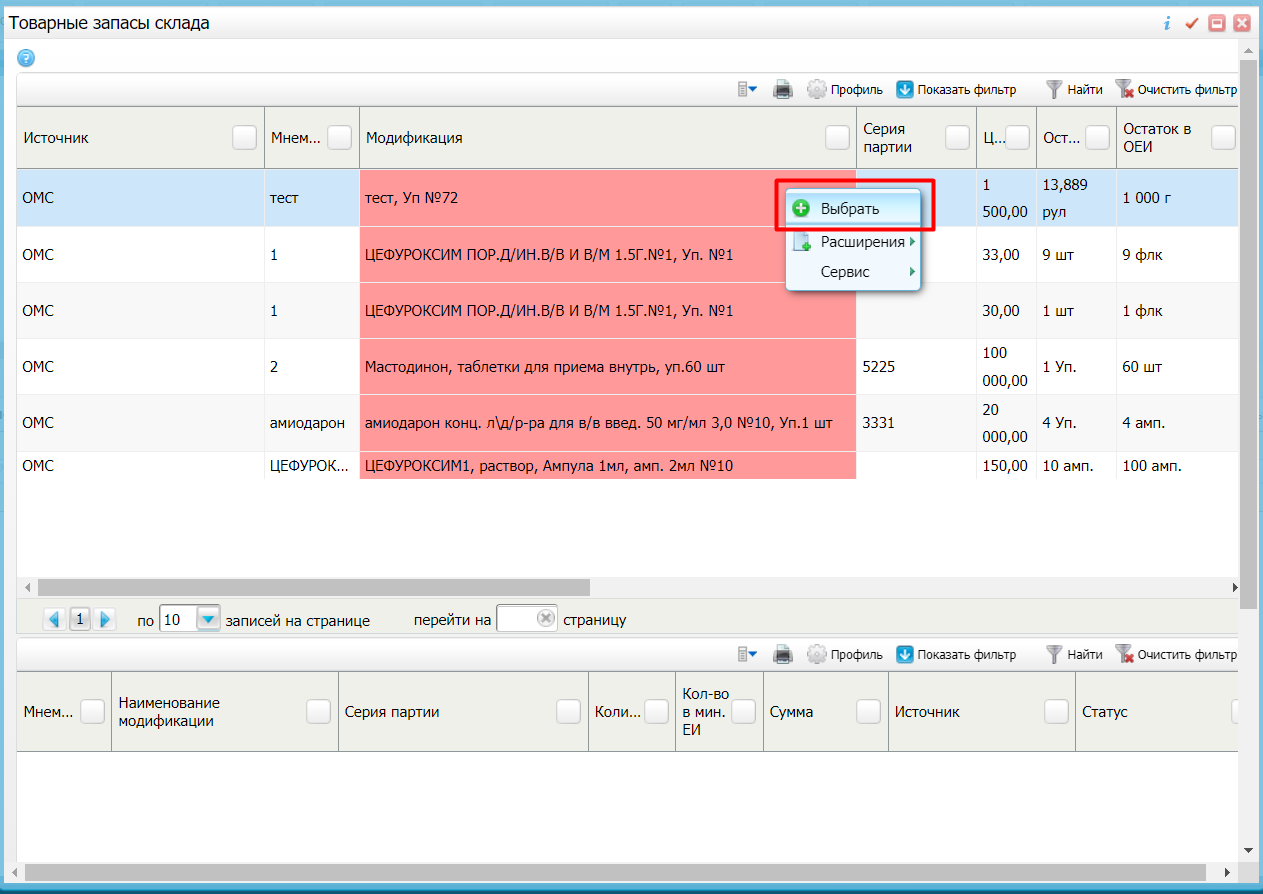 Находим нужные ЛП, нажимаем ПКМ – Выбрать. Указываем количество и нажимаем на «ОК».После того, как добавили все нужные позиции, закрываем окно и отрабатываем по складу.Акты списания/оприходования Склад/Аптека → Документы → Акты списания/оприходованияВ окне «Документы» - ПКМ – «Добавить»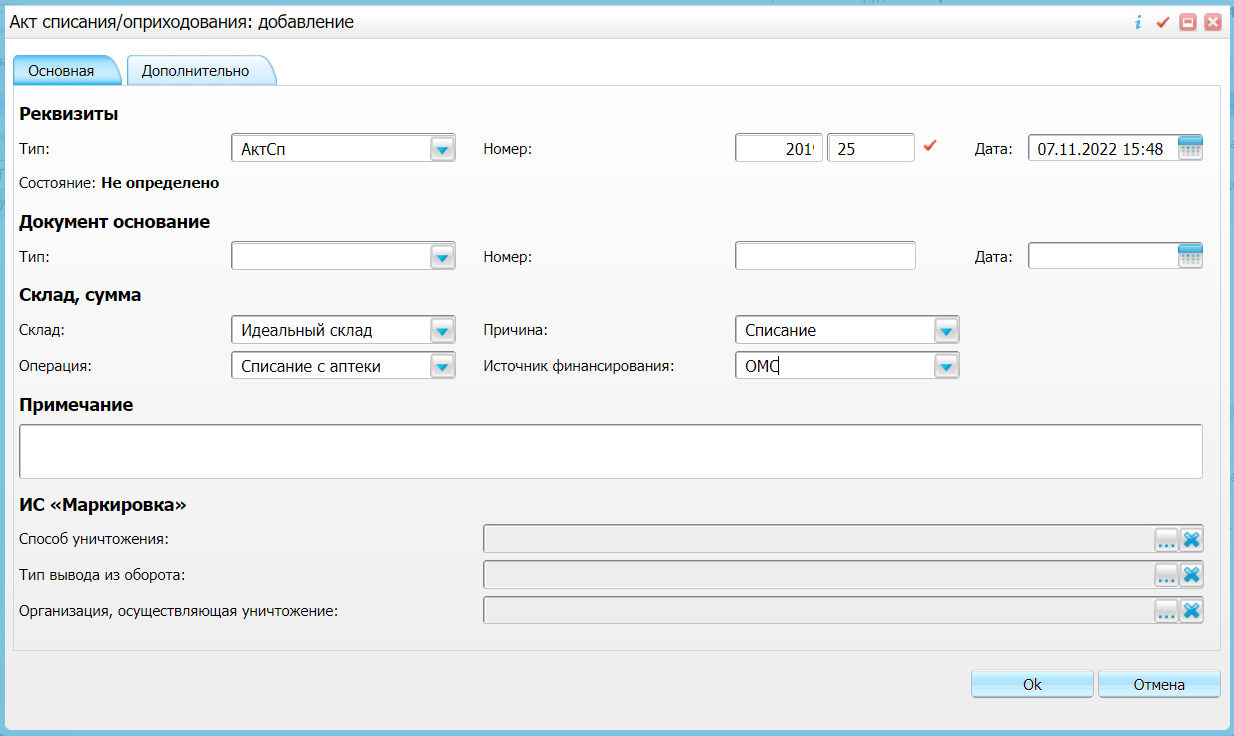 Заполняем поля: Склад, складская операция, причина и источник финансирования – «ОК»В окне «Спецификация» - ПКМ – «Добавить из остатков»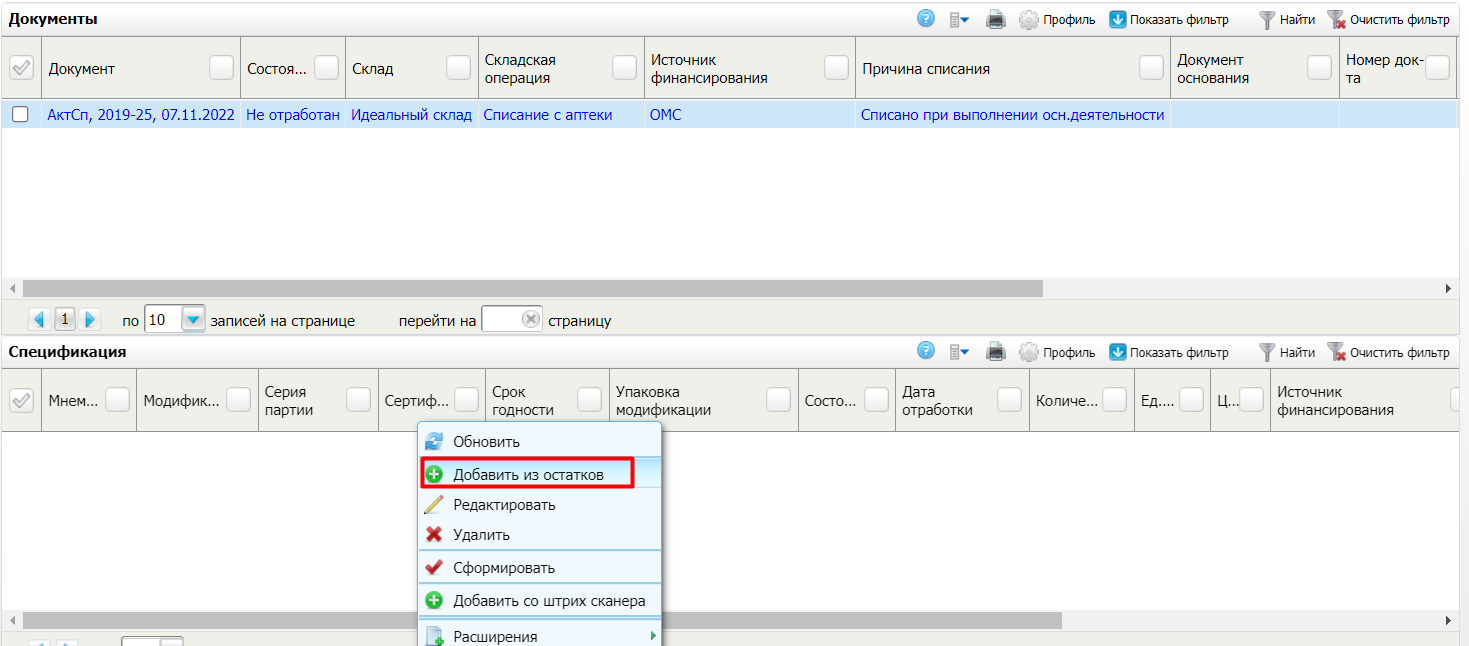 Производим поиск по остаткам, выбираем необходимую спецификацию – ПКМ – «Выбрать»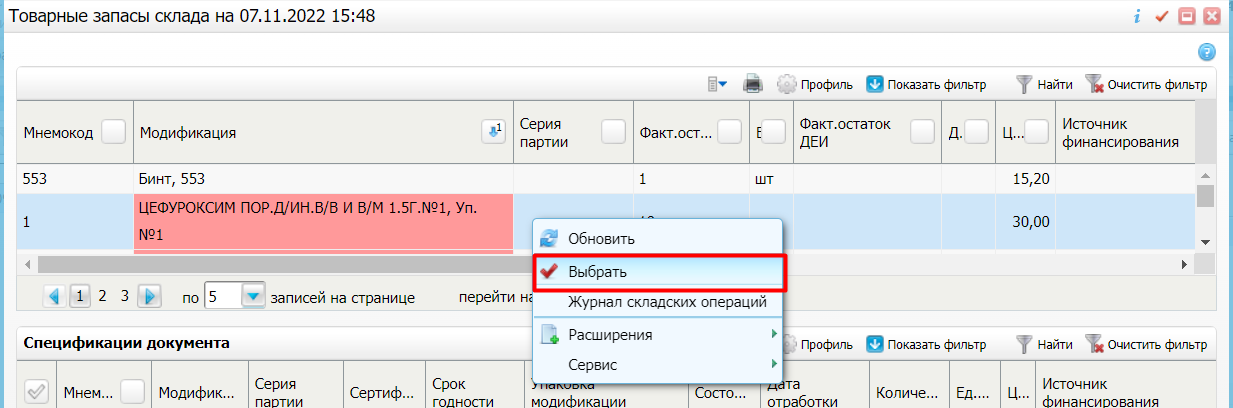 Указываем необходимое количество ЛП – «ОК» - Закрываем окно.ПКМ по документу – «Отработать по складу».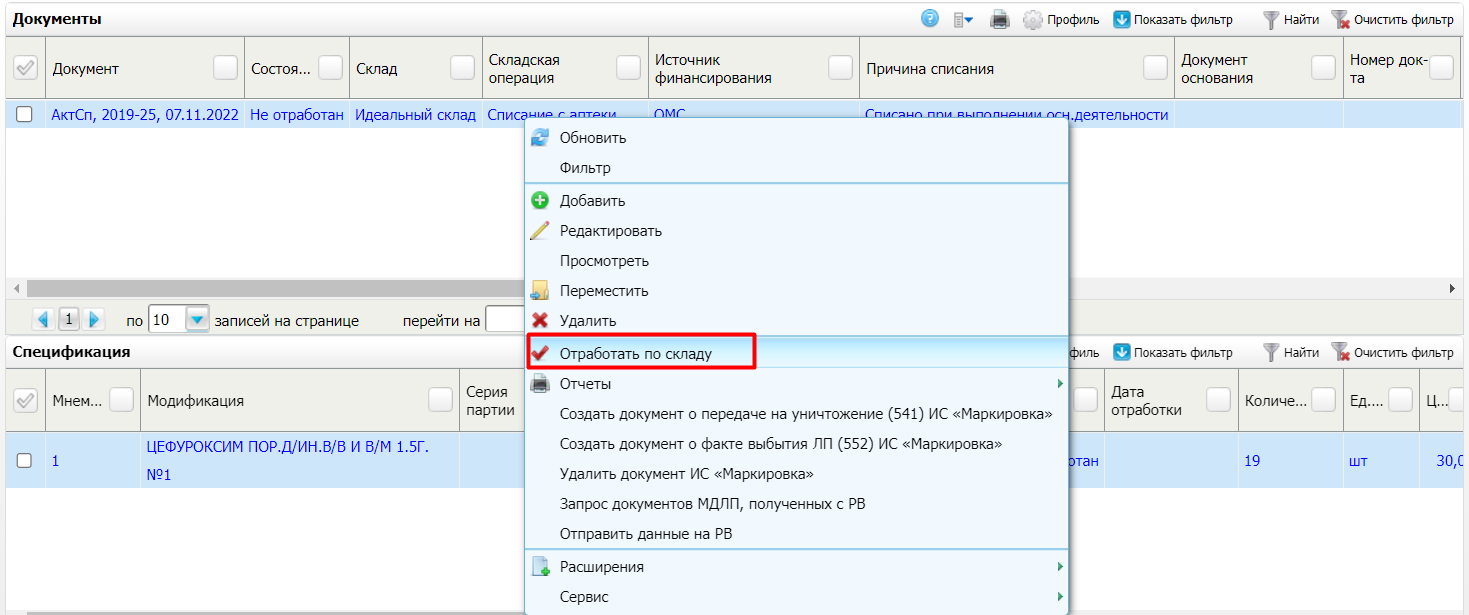 Назначение медикаментов пациентов в стационаре.Рабочие места → Пациенты в стационаре → Лечащий врач → Номер ИБ →Назначение медикаментов → Создать назначение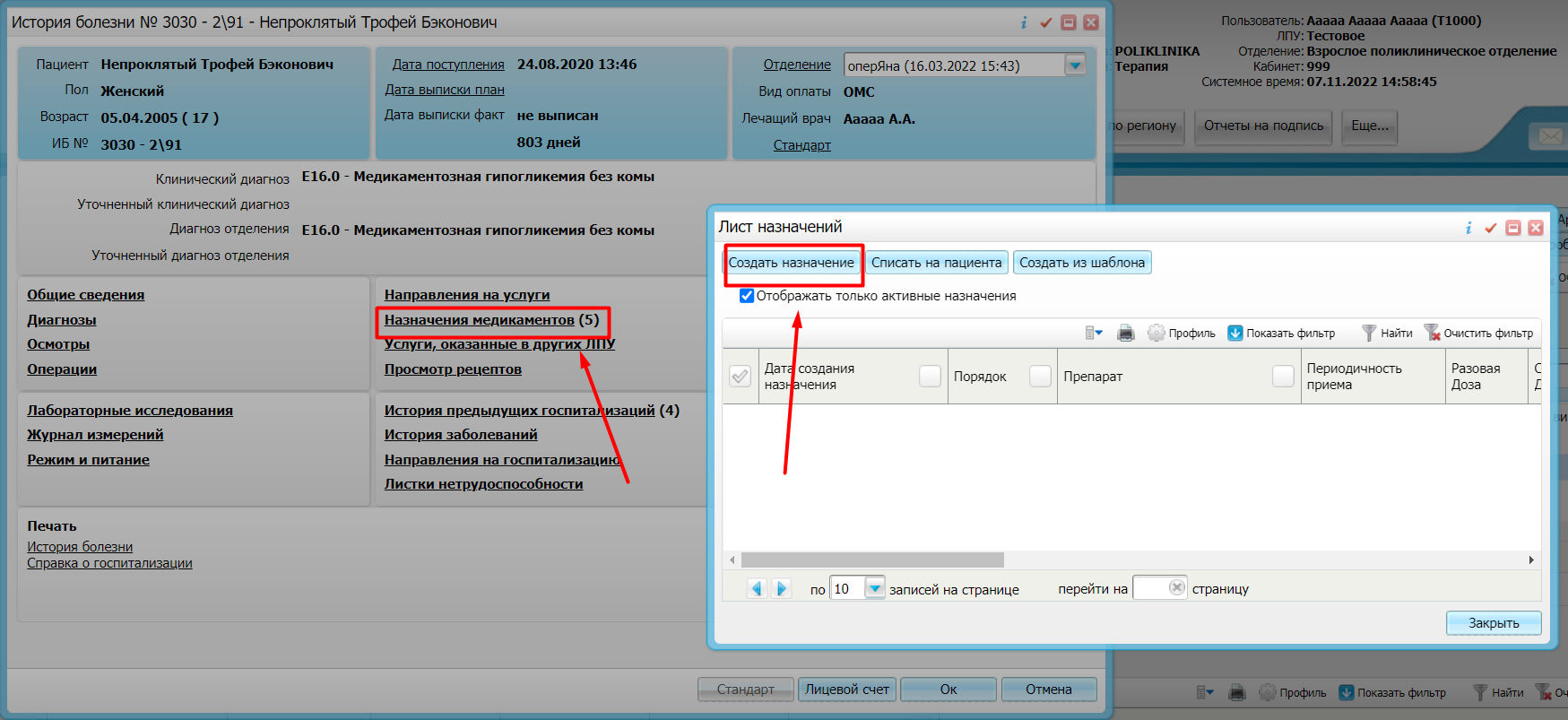 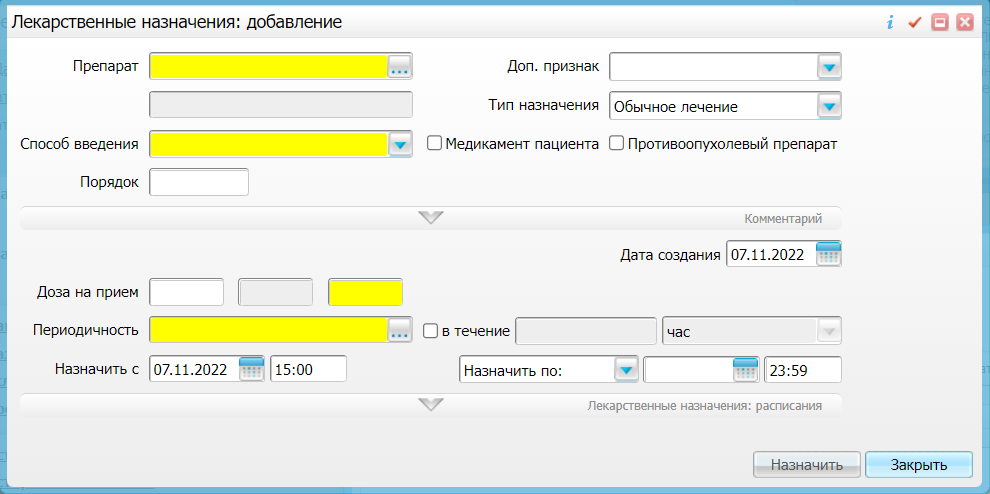 Заполняем обязательные поля: «Препарат» - справочник, можно выбрать как из всего номенклатора, так и присутствующие на складах. Раскрыть фильтр и произвести поиск, по нужному медикаменту.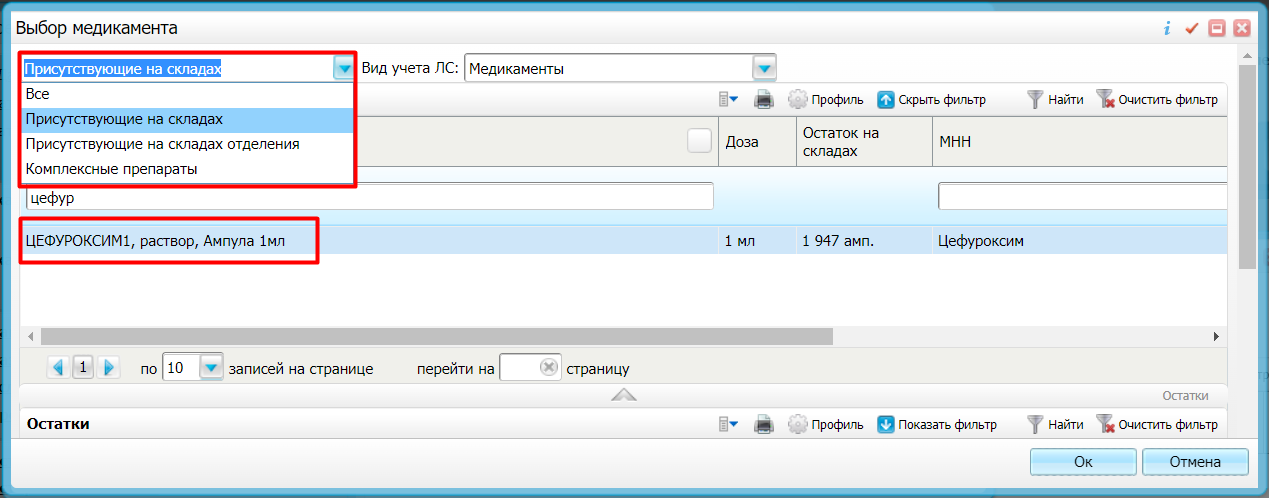 Способ введения – выпадающий список. Нужно вручную выбрать необходимое значение.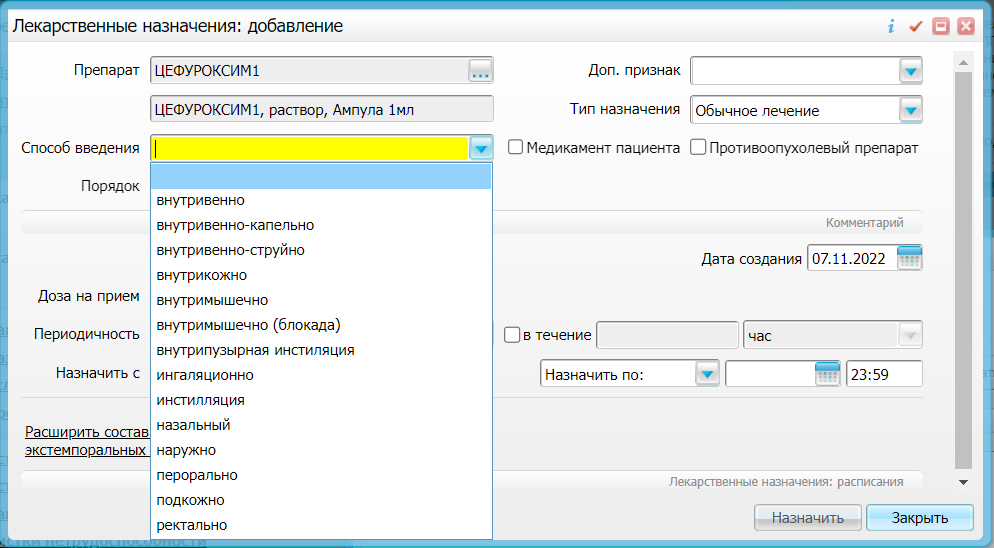 Периодичность – справочник назначений. Нужно выбрать необходимое и нажать «ОК»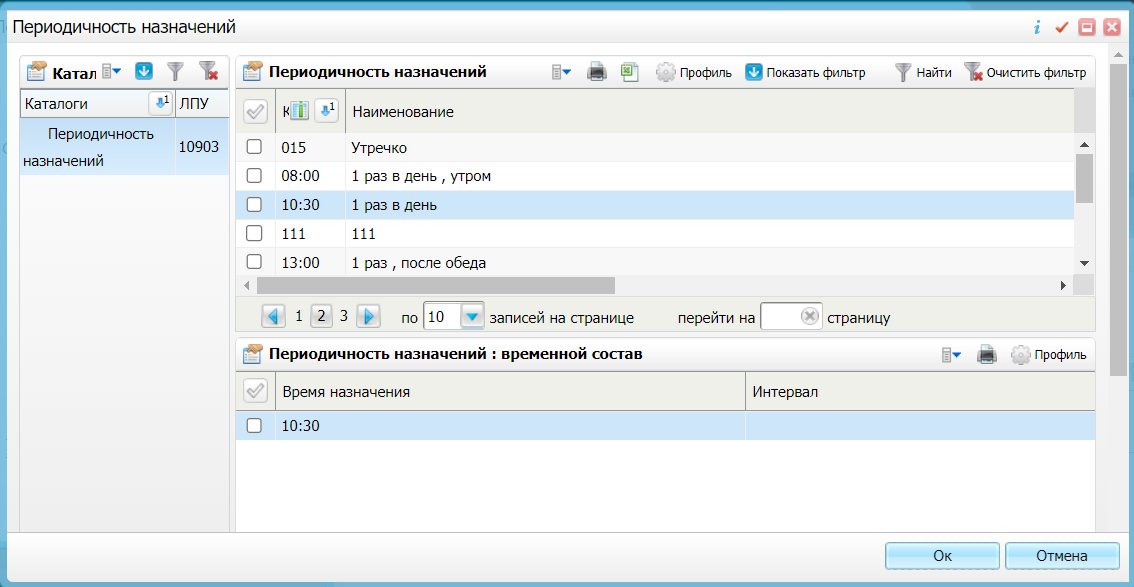 Выбрать число по какое будет назначаться ЛП и нажать на кнопку «Назначить».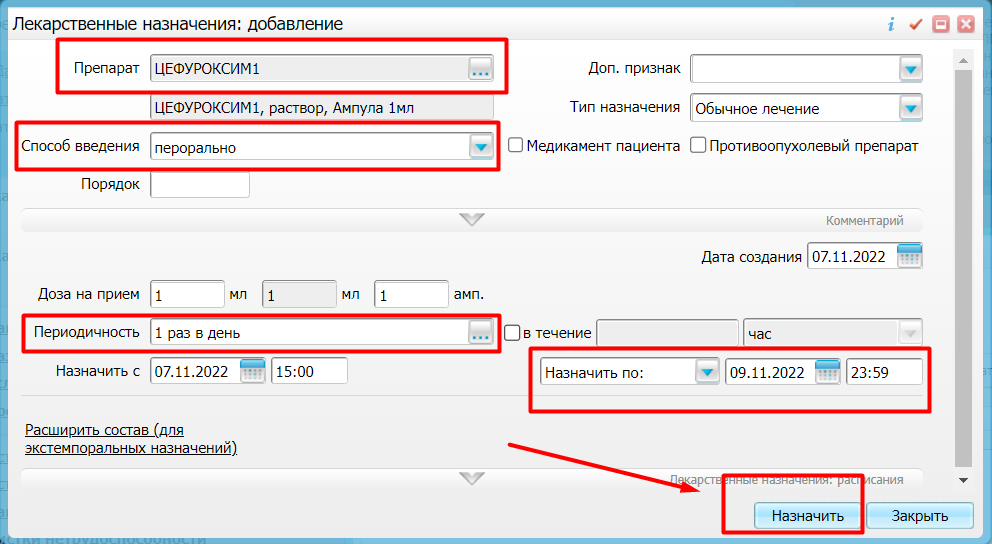 Врач так же может списать препарат на пациента.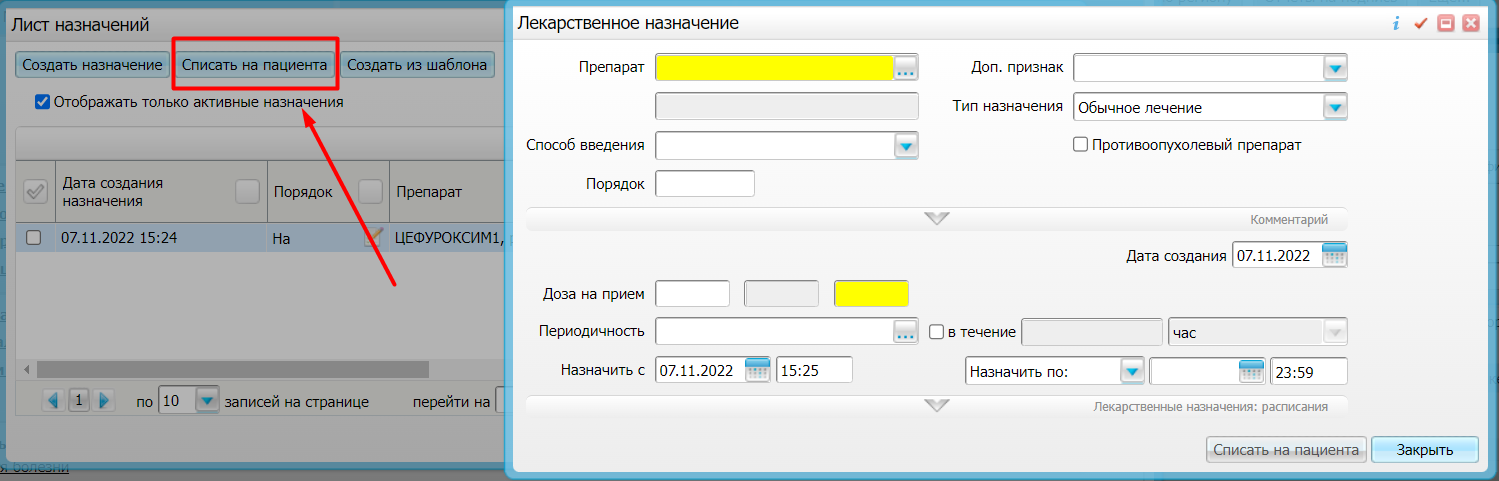 Врач выбирает препараты со склада, куда у врача есть доступ.Видит дозу, остаток на складе и т.д.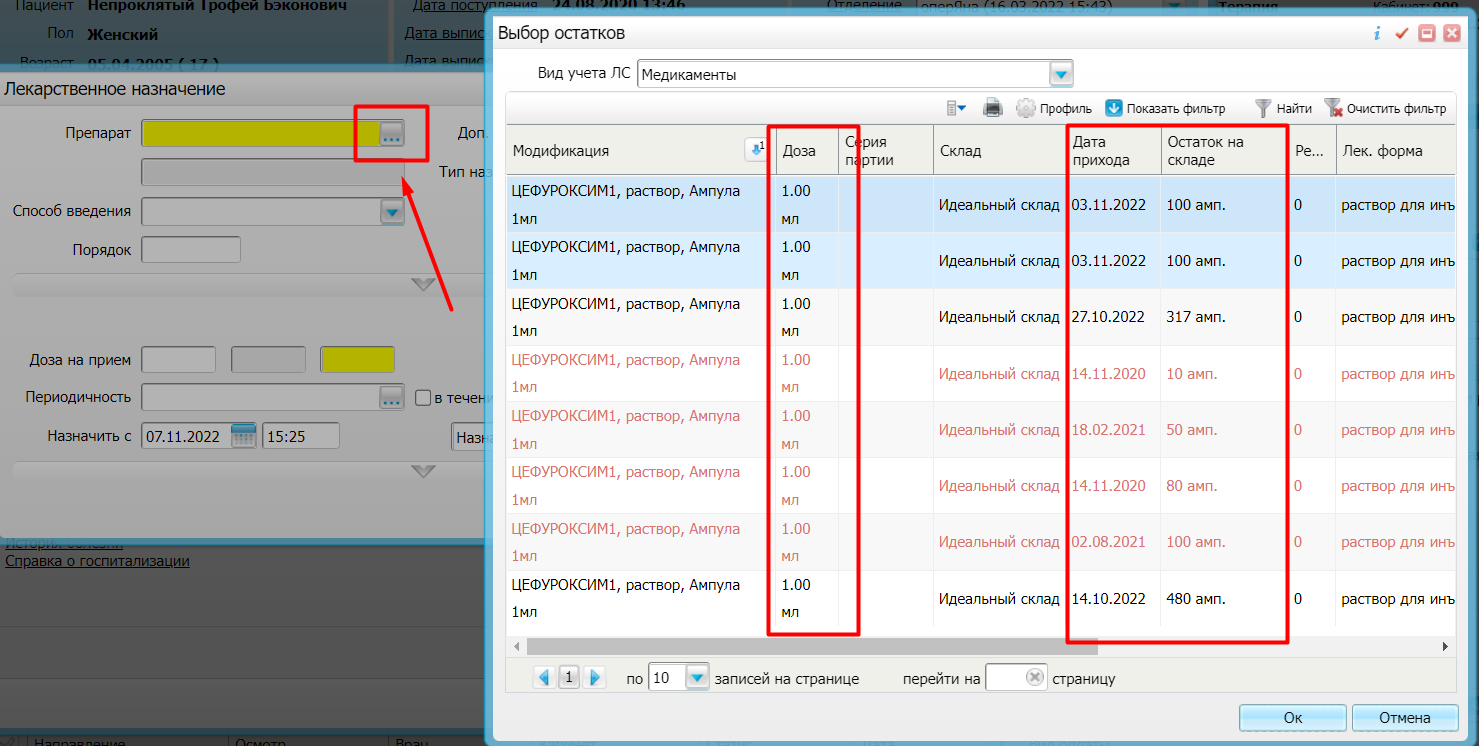 Выбирается периодичность из справочника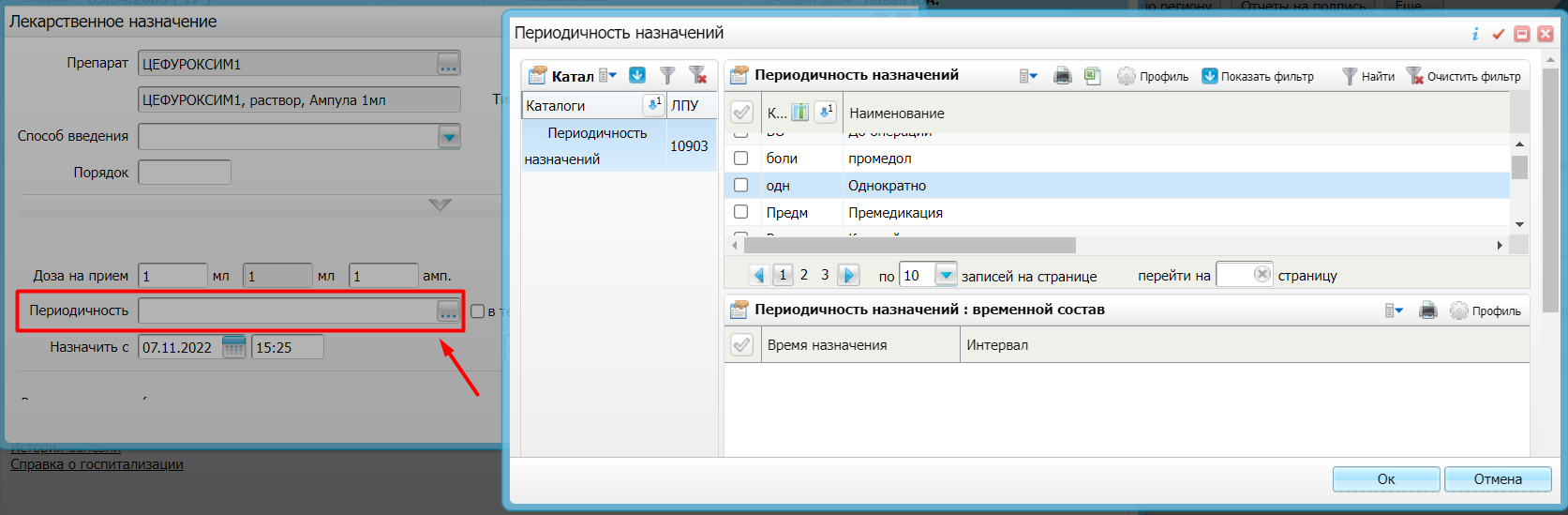 Выбирается время по какое производится списание.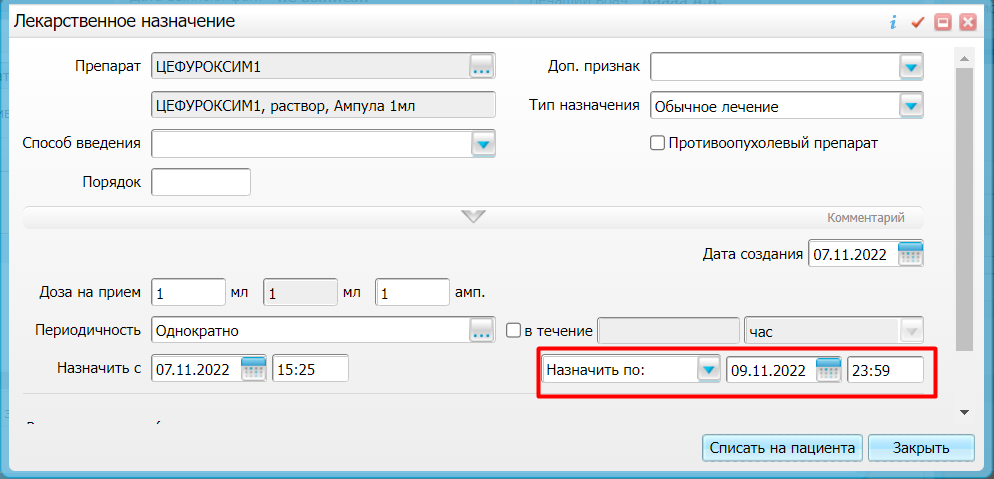 После заполнения всех полей, врач нажимает на кнопку «Списать на пациента».Работа с назначениями препаратов.Рабочие места → Исполнение лекарственных назначений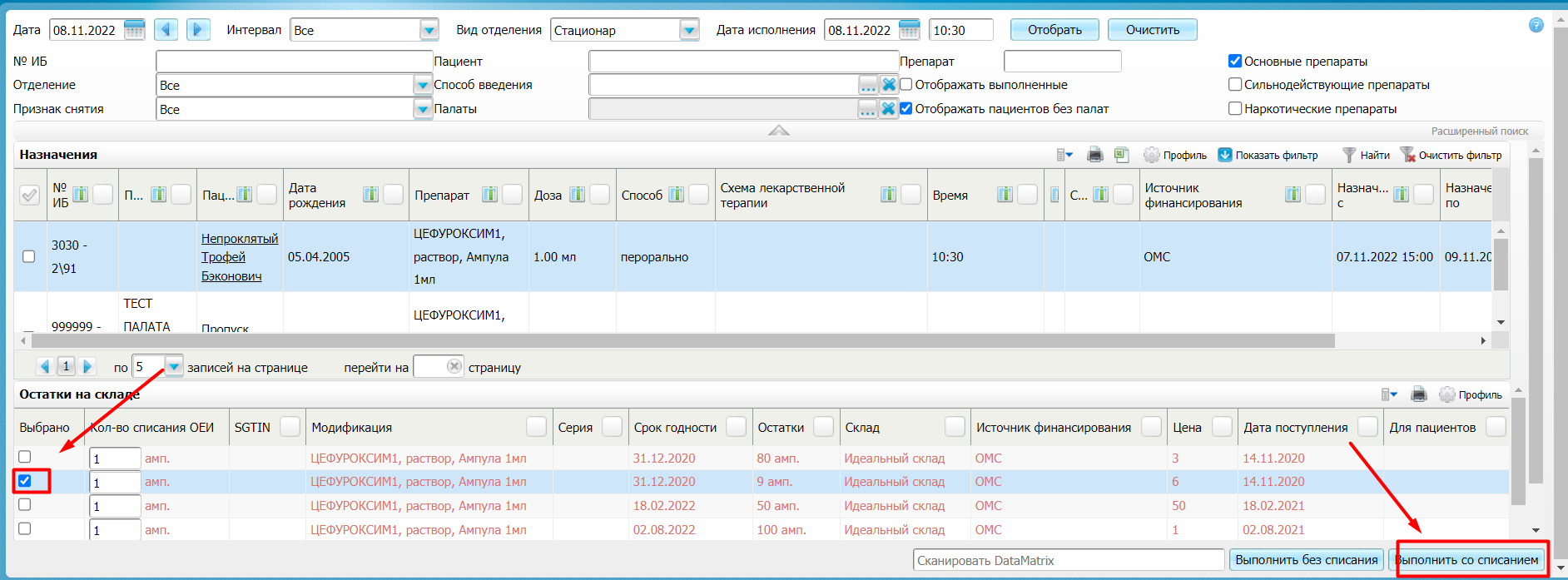 В данном окне, можно раскрыть фильтр и произвести поиск по отделению, пациентам и т.д.В нижнем окне «Назначения» отображаются все активные назначения, на выбранную дату и удовлетворяющие критериям поиска по фильтру.В окне отображается информация по Пациенту, с какого по какое был назначен препарат и тд.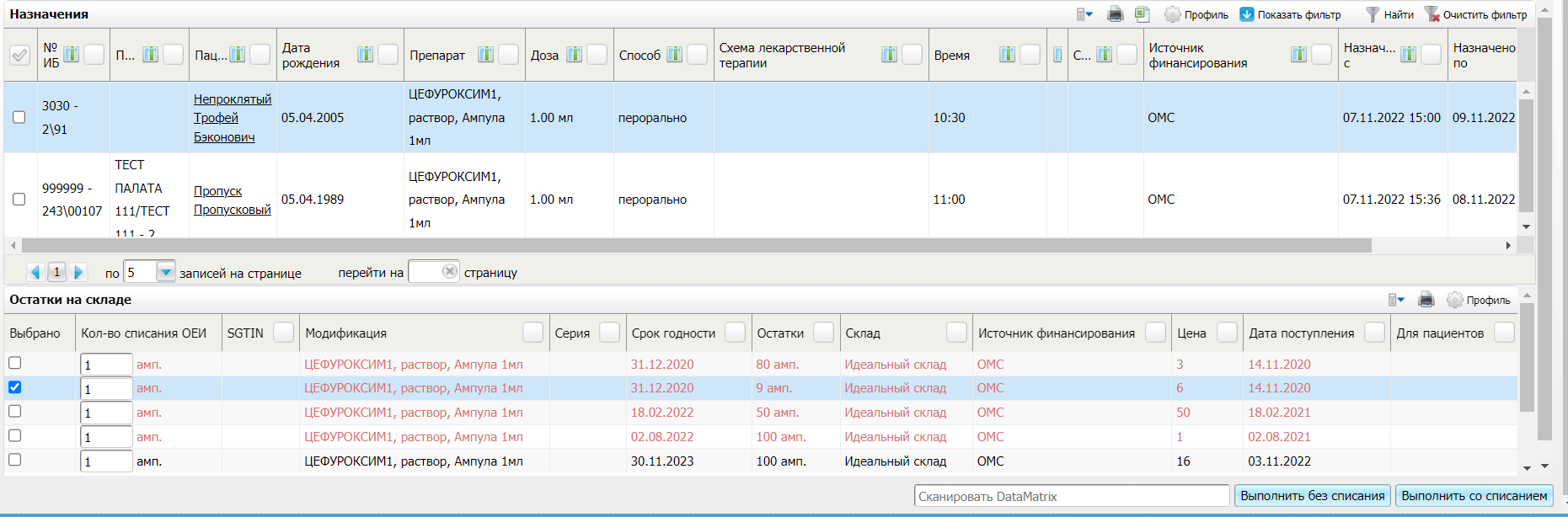 В нижнем окне «Остатки на складе», мы можем выбрать необходимый препарат, и выполнить назначение со списанием с остатков склада.По пути: Склад/Аптека → Отчеты → Контроль расхода медикаментов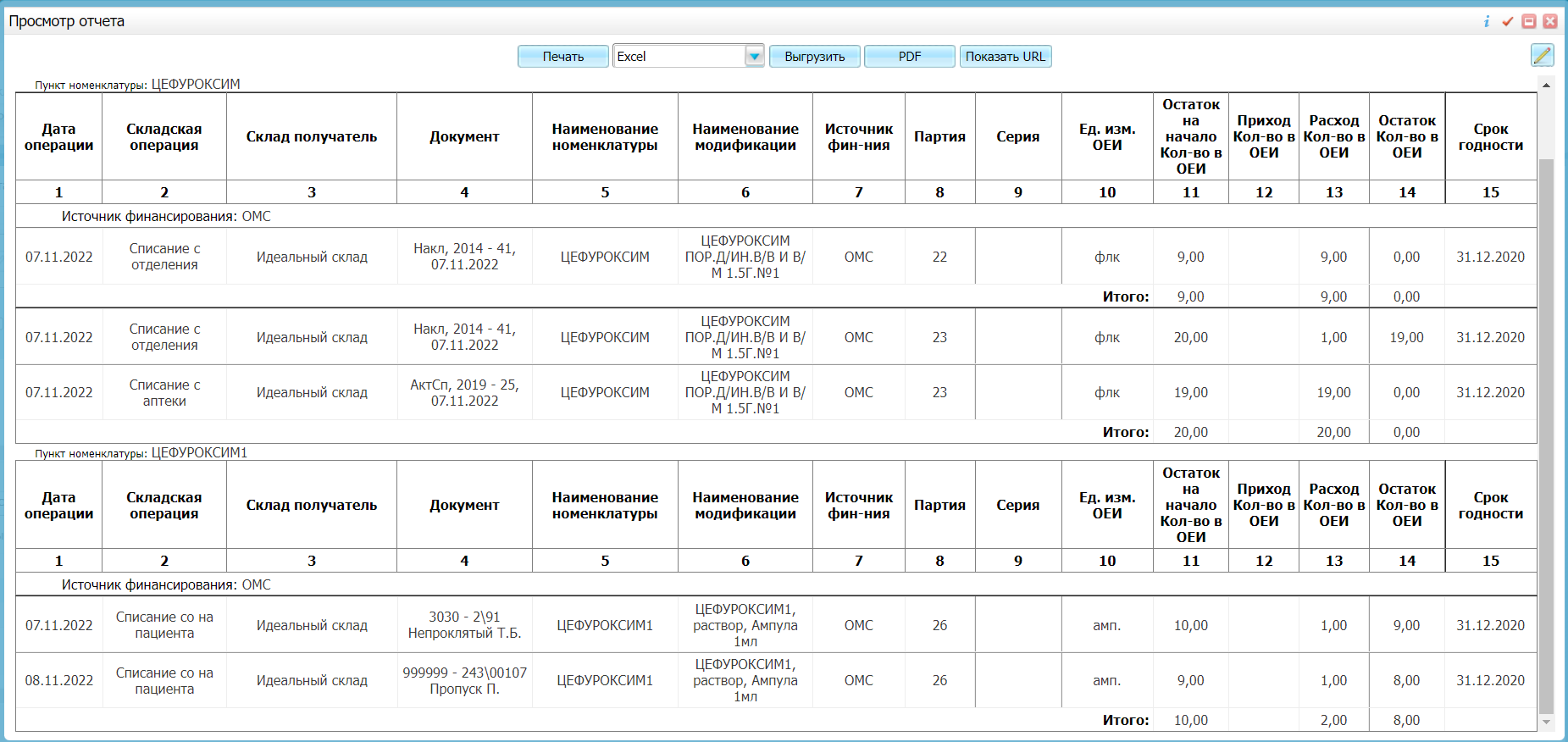 